Введение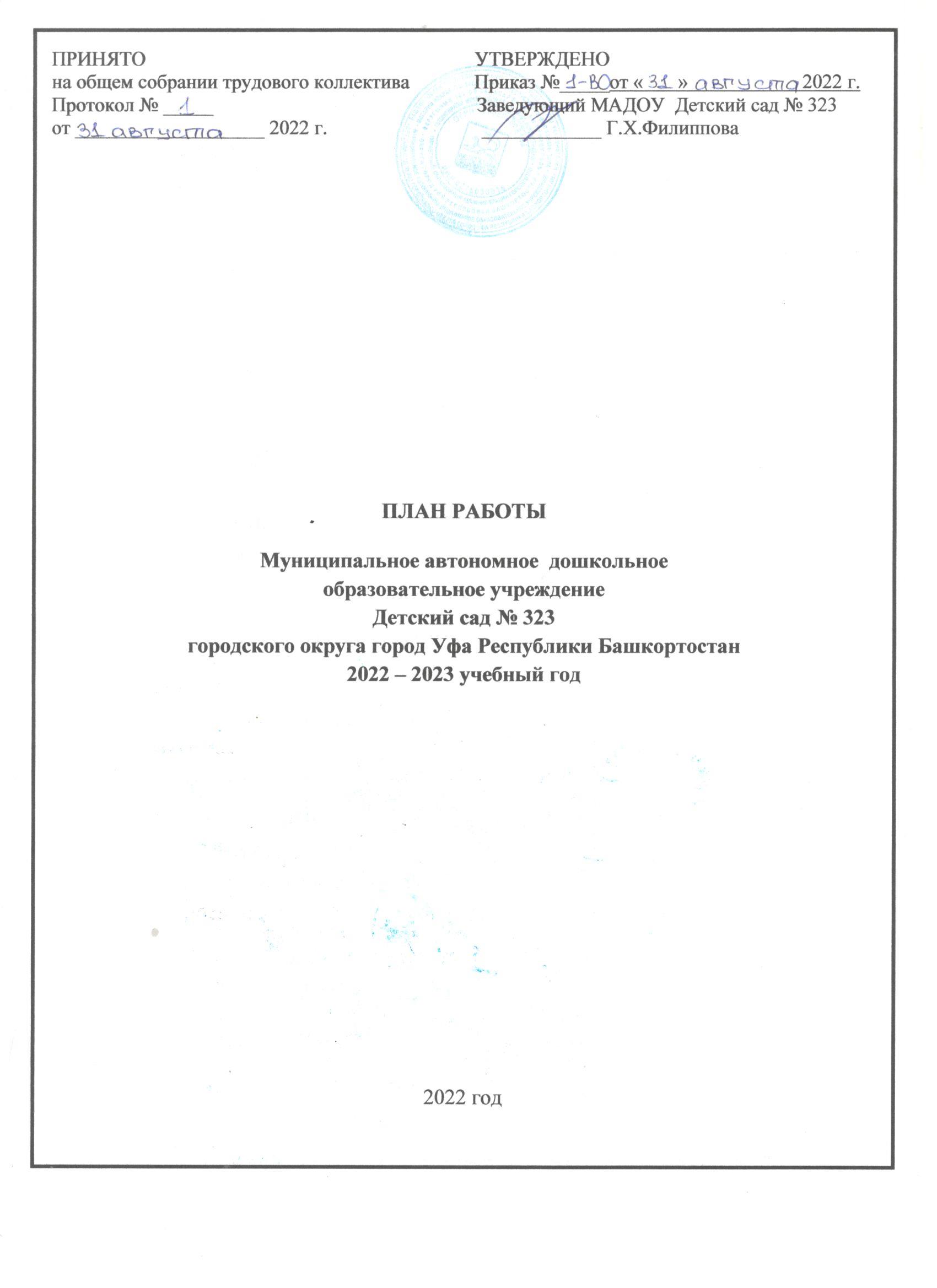 Муниципальное автономное дошкольное образовательное учреждение Детский сад № 323 городского округа город Уфа Республики Башкортостан.Учредитель: городской округ город Уфа Республики Башкортостан в лице Администрации городского округа город Уфа Республики Башкортостан.Статус Учреждения:организационно-правовая форма Учреждения – муниципальное автономное учреждение;тип – дошкольное образовательное учреждение.МАДОУ – отдельно стоящее типовое двухэтажное здание, расположенное по адресу: 450104, г. Уфа, улица Российская, дом 41, корпус 4. Муниципальное дошкольное образовательное учреждение Детский сад № 323 городского округа город Уфа Республики Башкортостан введено в эксплуатацию с 19 октября 1989 г., имеет центральное отопление, холодное и горячее водоснабжение, канализацию, функционирует в соответствии с требованиями СанПиН и правилами пожарной безопасности. Соблюдается финансовая и исполнительская дисциплина.Режим работы ДОУ: 12 часов с 7.00 – 19.00; 5 дней в неделю. Суббота, воскресенье, праздники — выходные дни.В ДОУ функционируют 8 групп для детей с 2 до 7 лет. Из них 1 группа детей раннего возраста с 2 – 3 лет, 7 групп детей с 3 до 7 лет. КонтактыАдрес: 450104, г. Уфа, улица Российская, дом 41, корпус 4.Тел.: 8 (347) 284-52-50E-mail: raduga323@bk.ruАдрес сайта: detsad323.ruВ своей деятельности Учреждение руководствуется:Законом	Российской	Федерации	от	29.12.2012	г.	№	273	«Об образовании в Российской Федерации»;Федеральным	законом	от	02.05.2006	г.	№	59-ФЗ	«О	порядке рассмотрения обращений граждан Российской Федерации»;Законом Российской Федерации от 07.02.1992 г. № 2300-1 «О защите прав потребителей» (ред. от 01.05.2017 г.);Законом Республики Башкортостан от 01.07.2013 г. № 696-З «Об образовании в Республике Башкортостан»;Федеральным	законом	от	21.12.1994	№	69-ФЗ	«О	пожарной безопасности» (в ред. Федерального закона от 28.05.2017 N 100-ФЗ);Приказом министерства образования и науки Российской Федерации от 30.08.2013 № 1014 «Об утверждении Порядка организации и осуществления образовательной деятельности по основным общеобразовательным программам - образовательным программам дошкольного образования»;Приказом министерства образования и науки Российской Федерации от 17.10.2013 № 1155 «Об утверждении федерального государственного образовательного стандарта дошкольного образования»;Приказом министерства образования и науки РФ от 24.03.2010 г. № 209 «О порядке аттестации педагогических работников государственных и муниципальных образовательных учреждений»;Приказом Минздравсоцразвития России от 12 апреля 2011г. №302н«Об утверждении перечней вредных и (или) опасных производственных факторов и работ, при выполнении которых проводятся обязательные предварительные и периодические медицинские осмотры (обследования), и Порядка проведения обязательных предварительных и периодических медицинских осмотров (обследований) работников, занятых на тяжелых работах и на работах с вредными и (или) опасными условиями труда» (в ред. Приказа Минздрава России от 15.05.2013 N 296н.);Правилами противопожарного режима в РФ, утвержденные Постановлением Правительства РФ от 25.04.2012г. № 390;Нормативными и распорядительными документами, регламентирующими организацию образовательного процесса в дошкольном учреждении (устав, распоряжения, приказы, инструкции, памятки и т.д.).Лицензия на осуществление образовательной деятельности № 4007 от 16/03/2016 г. выдана Управлением по контролю и надзору в сфере образования РБ. Лицензия на медицинскую деятельность № ЛО-02-01-007766 от 15.05.2020 г. выдана Министерством здравоохранения РБ.Анализ работы за прошедший 2021 – 2022 учебный год Анализ системы управления УчрежденияУправление ДОУ осуществляется в соответствии с действующим законодательством Российской Федерации с учётом особенностей, установленных статьёй 26 Федерального закона «Об образовании в Российской Федерации» от 29.12.2012 г. № 273-ФЗ.Учредитель: функции и полномочия учредителя Учреждения от имени городского округа город Уфа Республики Башкортостан осуществляет Управление образования Администрации городского округа город Уфа Республики Башкортостан.В ДОУ сформированы коллегиальные органы управления:Общее собрание работников Учреждения (далее – Общее собрание) – представляет полномочия работников ДОУ, в состав Общего собрания входят все работники ДОУ.Педагогический совет Учреждения (далее – Педагогический совет) – постоянно действующий коллегиальный орган управления педагогической деятельностью ДОУ, действующий в целях развития и совершенствования образовательной деятельности, повышения профессионального мастерства педагогических работников.Родительский комитет Учреждения, является органом самоуправления Учреждения и действует на основании положения о нем.Наблюдательный совет Учреждения.Структура, порядок формирования, срок полномочий и компетенция органов управления ДОУ, принятия ими решений устанавливаются Уставом ДОУ в соответствии с законодательством Российской Федерации. Деятельность коллегиальных органов управления осуществляется в соответствии с Положениями: Положением об Общем собрании, Положением о Педагогическом совете, Положением о Родительском комитете и Положением о Наблюдательном совете.Представительным органом работников является действующий в ДОУ профессиональный союз работников образования (Профсоюзный комитет).В ДОУ используются эффективные формы контроля, различные виды мониторинга (управленческий, методический, педагогический, контроль состояния здоровья детей).Система управления в ДОУ обеспечивает оптимальное сочетание традиционных и современных инновационных тенденций, что позволяет эффективно организовать образовательное пространство ДОУ.Вывод: Структура и механизм управления ДОУ определяют стабильное функционирование. Демократизация системы управления способствует развитию инициативы участников образовательного процесса (педагогов, родителей (законных представителей), детей.Анализ организации образовательного процесса и содержания и качества подготовки воспитанниковОбразовательный процесс организуется на основе Основной общеобразовательной программы Муниципального автономного дошкольного образовательного учреждения Детский сад № 323 городского округа город Уфа Республики Башкортостан, которая определяет содержание и организацию образовательной деятельности на уровне дошкольного образования, обеспечивает развитие личности детей дошкольного возраста в различных видах общения и деятельности с учетом их возрастных, индивидуальных психологических и физиологических особенностей инаправлена на решение задач, указанных в пункте 1.6 ФГОС ДО от 17.10.2013г. № 1155.Программа сформирована как программа психолого-педагогической поддержки позитивной социализации и индивидуализации, развития личности детей дошкольного возраста и определяет комплекс основных характеристик дошкольного образования (объем, содержание и планируемые результаты в виде целевых ориентиров дошкольного образования).Участие коллектива и воспитанников ДОУ в мероприятиях, фестивалях, выставках, конкурсах:Платные дополнительные услугиВ соответствии с уставом дошкольного учреждения и на основании Положения о порядке предоставления платных дополнительных услуг детский сад реализует дополнительные услуги с учетом потребностей семьей и на основе договора, заключаемого между МАДОУ и родителями (законными представителями).Все дополнительные услуги проводятся во вторую половину дня, не заменяя основную образовательную деятельность и не противоречат СанПиН Педагоги дополнительного образования, воспитатели проводят активную работу по популяризации дополнительных образовательных программ, строят свои занятия с учетом потребностей и интересов детей, обеспечивают преемственность основных видов детской деятельности, интегрированность коммуникативных, познавательных, образовательных, художественных оснований творческой деятельности. Все дополнительные услуги осуществляются в игровой форме.Анализ усвоения воспитанниками МАДОУ материала образовательных программДля коррекции индивидуальной работы с воспитанниками, воспитатели всех возрастных групп проводили анализ индивидуального развития каждого ребенка. Анализ проводился на начало и на конец года. По результатам анализа можно сделать выводы, что, в целом, к концу года мы имеем достаточно высокий уровень развития воспитанников в соответствии с реализуемой программой, который достигался за счет профессионального потенциала педагогов, коллективного целеполагания.Нельзя недооценивать влияние психоэмоционального состояния воспитанников на усвоение материала образовательной программы. Поэтому в течение года большое внимание уделялось воспитателями нормальному протеканию периода адаптации воспитанников к условиям детского сада. В детском саду создана атмосфера тепла, уюта и благожелательности. Это снимает тревогу волнение и страхи, что немаловажно для здоровья ребенка в адаптационный период, поэтому воспитанников имеющих проблемы в адаптации в ДОУ практически нет. Анализируя процесс адаптации поступивших воспитанников, отметим, что у большинства воспитанников адаптация носила характер средний степени тяжести.Обеспечение психологической безопасности здоровья воспитанников происходило через создание благоприятной обстановки во время адаптации ребёнка к условиям детского сада, предоставление ребёнку свободы выбора и волеизъявления, психологически комфортную организацию режимных моментов, использование приёмов релаксации в режиме дня.Учителем-логопедом проведено обследование воспитанников ДОУ в сентябре-апреле 2021 – 2022 г. Из воспитанников логопедической  группы 10  человек уходят в школу с хорошей речью, 3 воспитанников - со значительными улучшениями. Все дети идут в массовую школу (лицеи, гимназии).Изменившийся строй жизни, отсутствие идеологии оказали существенное влияние на воспитание подрастающего поколения. В связи с этим остро возникла необходимость возрождения и развития уникальных духовных национальных традиций и начал родной культуры в духовно – нравственном, культурном и патриотическом воспитании детей. С этой целью педагоги активно включают в план своей работы различные мероприятия по ознакомлению воспитанников с родным краем, его традициями, народами. В ДОУ проводятся открытые мероприятия с учетом национального компонента (сабантуй, масленица, ярмарка, тематические утренники, беседы, выставки работ воспитанников).В МАДОУ созданы условия для развития представлений о человеке в истории и культуре. Имеются подборки книг, открыток, репродукций, игры. В детском саду создан башкирский музей, где имеются образцы предметов народного быта, национальные костюмы, куклы в национальных одеждах, художественная литература.Музыкальное воспитание в ДОУ подчинено общей цели и строится с учетом своеобразия музыкального искусства и особенностей дошкольников. В центре внимания — психологическая разрядка и психоэмоциональная комфортность существования дошкольника посредством музыкальных видов деятельности; эстетическое воспитание личности ребенка, накопление ребенком положительного эмоционального опыта посредством общения с музыкой.Поставленные годовые задачи по музыкальному развитию воспитанников решались в разнообразных формах: на музыкальных занятиях, на праздниках, досугах, развлечениях, в повседневной жизни, совместно с педагогами и родителями (законными представителями).Для решения задач музыкального воспитания в ДОУ создана достаточная материально-техническая база, создана развивающая предметно- пространственная среда, соответствующая всем современным санитарным, методическим требованиям.Работа с родителями (законными представителями).Родители (законные представители) занимают активную позицию по отношению к дошкольному учреждению, оказывая огромную помощь в подготовке МАДОУ к новому учебному году, в благоустройстве детского сада и обновлении развивающей предметно-пространственной среды.Практика показывает, что не все родители (законные представители), на должном уровне, вникают в проблемы воспитания, развития и оздоровление своего ребенка, поэтому в условиях жизни в современном обществе педагогу необходимо разобраться в проблеме «Что сегодня происходит между детским садом и родителями?», «Достаточно ли возможностей для успешного взаимодействия?». А принятие дошкольным учреждением полностью проблем на себя, не может обеспечить повышение эффективности процесса воспитания и развития здорового ребенка. Поэтому основная работа в течение учебного года была направлена на сближение интересов педагогов, воспитанников и их семей.Современные родители (законные представители) достаточно грамотны, имеют доступ к педагогической информации, но часто они пользуются случайной литературой, бессистемно и поэтому знания у них хаотичны.Актуальность и мобильность центров для родителей (законных представителей) обеспечили методическую помощь родителям (законным представителям) и своевременное получение необходимой информации. Большой популярностью у родителей (законных представителей) пользуется сайт ДОУ. Педагоги МАДОУ широко используют современные нестандартные формы вовлечения родителей (законных представителей) в жизнь группы, что способствует формированию коллектива единомышленников.Немаловажным, на наш взгляд, является системность и последовательность в работе с родителями (законными представителями): индивидуальный подход к каждому ребенку и каждой семье, взаимное доверие и взаимопомощь педагогов и родителей (законных представителей), укрепление авторитета педагога в семье, а родителей (законных представителей) в детском саду.Для выявления отношения родителей (законных представителей) к детскому саду, степени удовлетворенности предоставляемыми услугами и для определения направления работы по взаимодействию ДОУ с семьей было проведено несколько анкетирований. Анализ полученных данных показал, что респонденты оценивают образовательную деятельность дошкольного учреждения на оптимальном уровне. Анкетирования проводились в преддверии общеродительских собраний и дали возможность своевременно внести корректировки в перечень поднимаемых вопросов.Существенным направлением в деятельности руководителя ДОУ является работа по повышению имиджа образовательного учреждения. Одним из способов решения данной задачи является постоянное информированиеобщественности о деятельности дошкольного учреждения. Этому способствует функционирование сайта МАДОУ, а также публикации в средствах массовой информации. В соответствии с требованиями законодательства на сайте учреждения был представлен отчет о самообследовании ДОУ за 2021 год. Постоянная и своевременная актуализация информации на сайте ДОУ позволяет родителям (законным представителям) получить интересующую информацию о деятельности учреждения, обеспечивает интерактивное взаимодействие с родителями (законными представителями).По итогам 2021 – 2022 учебного года работа по взаимодействию с семьями воспитанников оценивается на оптимальном уровне, но чтобы добиться устойчивых положительных результатов, необходимо продолжать работу с родителями (законными представителями) на повышение уровня педагогической грамотности; расширение педагогического кругозора; решение проблем воспитания и обучения детей, привлечение к активному участию родителей (законных представителей) к деятельности дошкольного учреждения.Обеспечение здоровья и здорового образа жизни Обеспечение безопасности.Для обеспечения безопасности жизни и деятельности воспитанников созданы следующие условия - качество пожарной и общей безопасности в помещениях детского сада и на его территории соответствуют нормам, правилам Госпожнадзора и Роспотребнадзора. Установлена тревожная кнопка, системы видеонаблюдения, на территории ведутся сезонные работы по уборке, расчистке, созданию безопасной среды для воспитанников. С персоналом своевременно проводятся инструктажи по технике безопасности, включающие: инструкции, относящиеся к должностям, инструкции о соблюдении требований безопасности при организации ООД, трудовой деятельности воспитанников, по охране жизни и здоровья на прогулочных площадках, во время целевых прогулок и экскурсий в разное время года, по предупреждению детского дорожного травматизма.В детском саду создана система работы с воспитанниками по всем направлениям безопасности: составлены перспективные планы работы; годовые планы работы по правилам дорожного движения; воспитанники рисуют, составляют рассказы, сказки по тематике безопасности; проводятся открытые мероприятия, ООД по теме «Безопасность».Вопросы безопасности жизнедеятельности затрагиваются на родительских собраниях; оформлены уголки информации, папки-раскладушки, памятки, буклеты. Составлен комплексный план совместных мероприятий по предупреждению и профилактике детского дорожно-транспортного травматизма.Медицинское обслуживание и организация питанияОказание услуг по приготовлению пищи в ДОУ осуществляет Муниципальное автономное учреждение «Центр детского и диетическогопитания». В МАДОУ Детский сад № 323 осуществляется 4-х разовое питание на основе утверждённого десятидневного меню, согласованное с Управлением Федеральной службы по надзору в сфере защиты прав потребителей и благополучия человека по РБ. В меню представлены разнообразные блюда, исключены их повторы. При составлении меню соблюдаются требования нормативов калорийности питания.Питание в ДОУ полноценное, разнообразное по составу продуктов и полностью удовлетворяет физиологические потребности растущего организма в основных пищевых веществах и энергии. Контроль за организацией питания осуществляет администрация ДОУ.Выдача готовой пищи разрешается только после снятия пробы бракеражной комиссией. Пищевые продукты хранятся в соответствии с условиями хранения и сроками годности, установленными предприятием- изготовителем в соответствии с нормативно-технической документацией. Складские помещения для хранения продуктов оборудованы приборами для измерения температуры воздуха, холодильное оборудование – контрольными термометрами. Приготовление пищи производится с соблюдением санитарно– гигиенических требований и норм.Анализ заболеваемости и посещаемости детьми МАДОУЗдоровье ребенка – условие его полноценного роста и показатель нормального развития. Основу образовательного процесса в ДОУ составляет применение следующих здоровьесберегающих технологий: двигательный режим, закаливающие процедуры, оздоровительно-профилактические мероприятия, занятия физкультурой в нетрадиционной форме, логоритмические упражнения, создание атмосферы психологического комфорта.Оздоровление воспитанников – целенаправленная, систематически запланированная работа всего нашего коллектива. Мы находимся в постоянном творческом поиске, понимаем, что здоровый ребенок помимо физических характеристик обладает психологическим здоровьем. Это значит, что здоровый дух сам строит «для себя» здоровое тело. Для этого мы разработали соответствующий режим дня, где оздоровительные мероприятия не нарушают образовательную деятельность. Уделялось внимание пропаганде здорового образа жизни и просвещению родителей (законных представителей) по вопросам физического развития воспитания дошкольников, профилактики детской заболеваемости. Большое значение придавалось организации двигательной активности воспитанников, развитию основных движений, подвижным играм и специальным мерам закаливания детского организма. Продолжалась работа по организации, обогащению и использованию спортивных уголков в группах, построение мероприятий умственного плана велось с учетом подбора таких форм работы с воспитанниками, чтобы происходила постоянная смена поз. В каждой группе имеется достаточное количество спортивного инвентаря для занятий, как на воздухе, так и в помещении: гимнастические палки, плоские и круглые, мячи, обручи, скакалки и т.д.; дорожки для профилактики плоскостопия, дидактические пособия для развития ловкости, меткости, нестандартное физкультурное оборудование для профилактики плоскостопия, укрепления мышц туловища, развития физических качеств дошкольников. Педагоги используют разнообразные формы и методы организации физической активности.В ДОУ разработана система мероприятий по профилактике и снижению заболеваемости воспитанников, которые осуществляются круглый год, их вид и методика меняются в зависимости от сезона и погоды, дозировки с учетом состояния здоровья, возрастных и индивидуальных особенностей каждого ребенка. К ослабленным воспитанникам осуществлялся индивидуальный подход. В течение года регулярно проводится медико- педагогический контроль проведения физкультурных занятий, условий развивающей предметно-пространственной среды и образовательной деятельности.Распределение воспитанников на группы здоровья Всего детей – 281Раннего возраста – 43 Дошкольного возраста – 238Заболеваемость детей по МАДОУДетский сад №323 за 2020 – 2022 годыВ МАДОУ проводятся профилактические процедуры, профилактика плоскостопия и нарушений осанки. Большое внимание педагогический коллектив уделяет физкультурным занятиям. Системная работа по физическому воспитанию в МАДОУ включает в себя ежедневную утреннюю гимнастику, физкультурные занятия с включением компонента корригирующих упражнений в соответствии с возрастными особенностями, физкультурные минутки, динамические паузы, прогулки, развлечения и досуги.Традиционно в МАДОУ организуются Дни здоровья, спортивные праздники и развлечения в спортивном зале и на улице, на спортивной площадке.Материально-техническое обеспечение МАДОУ Детский сад № 323.Данные о наличии специально оборудованных помещений для организации образовательного процессаСостояние материально-технической базы МАДОУ Детский сад № 323 соответствует педагогическим требованиям, современному уровню образования и санитарным нормам. Все базисные компоненты развивающей предметно-пространственной среды включают оптимальные условия для полноценного физического, художественно-эстетического, речевого, познавательного и социально-коммуникативного развития воспитанников.Организованная в ДОУ развивающая предметно-пространственная среда инициирует познавательную и творческую активность воспитанников, предоставляет ребенку свободу выбора форм активности, обеспечивает содержание разных форм детской деятельности, безопасна и комфортна, соответствует интересам, потребностям и возможностям каждого ребенка, обеспечивает гармоничное отношение ребенка с окружающим миром.В течение учебного года в методическом кабинете организовывались постоянно действующие выставки новинок методической литературы, тематические и по запросам педагогов, постоянно оформлялись информационные стенды. Для обеспечения педагогического процесса была приобретена методическая и познавательная литература, игры и пособия, осуществлена подписка на периодические издания.В МАДОУ имеются: музыкальный зал, физкультурный зал, кабинет заведующего, кабинет делопроизводителя, кабинет учителя-логопеда, методический кабинет, ИЗО кабинет, кабинеты специалистов, башкирский музей, ряд служебных помещений, медицинский блок: изолятор, процедурный кабинет, пищеблок. Анализ кадрового потенциала МАДОУ Детский сад № 323 Педагогический коллектив, организующий образовательную работу с воспитанниками, состоит из 16 педагогов: 1 учитель-логопед, 1 музыкальный руководитель, 1 инструктор по физической культуре, 1 старший воспитатель, 12 воспитателей.В МАДОУ отработана система взаимосвязей между всеми структурами и работниками учреждения. Должностные инструкции работников соответствуют штатному расписанию и специфике работы МАДОУ. Графики работы сотрудников составлены рационально, подвергаются пересмотру и корректировке в соответствии с производственной необходимостью.Дошкольное образовательное учреждение укомплектовано кадрами на 100%. Анализ кадрового состава показывает достаточно стабильное состояние уровня профессионально-педагогической квалификации педагогов на протяжении ряда лет. Это является существенным фактором совершенствования содержания и технологий образовательного процесса, активного мотивированного участия педагогов в инновационной деятельности.Все педагоги своевременно проходят курсы повышения квалификации, в  соответствии с разработанным графиком.Большое внимание уделяется стабилизации педагогического коллектива, созданию положительного микроклимата. Главным критерием подбора кадров является любовь к детям, интеллектуальные возможности, профессиональная компетентность, высокий уровень общей культуры, творческий потенциал.Повышению качества учебно-воспитательного процесса и педагогического мастерства педагогов способствовали разнообразные формы работы и методические мероприятия: участие в работе районного методического объединения, педсоветы, деловые игры, консультации, семинары, вебинары, смотры-конкурсы, анкетирование, самоанализ.Качество кадрового обеспеченияПубликации в печатных изданияхПубликации в печатных изданиях.Интернет-публикации: Булатова С.П., статья «АБВГДейка», Всероссийский педагогический журнал «Современный урок»;Султанова А.Ф., статья «Веселый счет по математике», портал МУЛЬТИурок;Курилова З.П., статья «Нетрадиционные методы рисования», интернет-журнал «Планета Педагогов».2.5 Оценка воспитанников детского сада начальной школойДля повышения качества образовательного процесса	и реализации годовых задач МАДОУ сотрудничает на договорной основе с МАОУ Школа№ 124 , сотрудничество осуществляется в рамках преемственности между ДОУ, начальным звеном школы. Согласно плану работы организовывались и проводились целевые прогулки детей в школу. Осуществлялся единый подход при формировании у детей: гигиенических навыков, культуры поведения, толерантности, знаний по ОБЖ, стремления к здоровому образу жизни и т. п.Анализируя, работу прошлого учебного года мы видим, что работа была направлена на мотивационную готовность детей к школе. Была организована целенаправленная педагогическая работа с воспитанниками 6-7 лет, предусматривающая поэтапное формирование компонентов школьной позиции.Педагоги поддерживают тесную связь с выпускниками ДОУ, отслеживают дальнейшие успехи наших воспитанников, которые обучаются в школах и гимназиях. По отзывам учителей, воспитанники МАДОУ дисциплинированы, владеют всеми необходимыми навыками для первоклассников.Анализ функционирования внутренней системы оценки качества образованияВ МАДОУ Детский сад № 323 контроль осуществляется на основании:Устава.Положение «О внутренней системе оценки качества образования».Приказов по ДОУ.Утвержденного годового плана работы МАДОУ Детский сад № 323.      Цель контроля: исполнение законодательных и нормативных документов, принятие мер по пресечению их неисполнения.Формы и методы проведения контроля:НаблюдениеАнкетирование, опрос, беседыТестированиеПосещение ОД, режимных моментовАнализ детских работАнализ ведения документацииКонтроль в 2021 – 2022 году проводился согласно утвержденного плана осуществления контроля. Все рекомендации и замечания устранялись оперативно и вовремя. Не возникала необходимость в проведении повторного контроля.Выводы и перспективы развития ДОУАнализ деятельности детского сада за 2021 - 2022 учебный год выявил успешные показатели в деятельности МАДОУ. Учреждение функционирует в режиме развития. В МАДОУ Детский сад № 323 сложился перспективный, творческий коллектив педагогов, имеющий потенциал к профессиональному росту.Для успешной деятельности в условиях модернизации образования МАДОУ Детский сад № 323 должно реализовать следующие направления  развития:повышать уровень профессиональных знаний и умений педагогов;повышать эффективность работы системы Управления ДОУ в области развития ДОУ;обеспечить охрану и укрепление физического и психического здоровья воспитанников;-	создавать условия для самореализации личности воспитанников;формировать систему эффективного взаимодействия с семьями воспитанников;-	расширить спектр платных образовательных услуг;пополнять материально-техническую базу ДОУ в соответствии с требованиями ФГОС ДО.Направления работы на 2022 – 2023 учебный годДля детского сада – дальнейшее развитие детского сада, повышение конкурентоспособности учреждения; укрепление кадрового потенциала детского сада, укрепление материально – технической базы.Для детей – получение полноценного качественного образования в соответствии с индивидуальными запросами и возможностями каждого ребенка, создание условий для равных стартовых возможностей.Для педагогического коллектива – увеличение интереса к профессии и развитие профессиональной компетентности.Для семьи – сохранение здоровья ребенка и успешность ребенка при поступлении в школу; предоставление широкого спектра образовательных услуг в соответствии с современными требованиями и с учётом потребностей семей воспитанников, в том числе и платных образовательных услуг.3. Цель, основные задачи работы ДОУ на 2021 – 2022 учебный годЦЕЛЬ РАБОТЫ: Создание эффективного образовательного пространства, направленного на непрерывное накопление ребенком культурного опыта деятельности и общения в процессе активного взаимодействия с окружающей средой, общения с другими детьми и взрослыми при решении задач социально-коммуникативного, познавательного, речевого, художественно-эстетического и физического развития в соответствии с возрастными и индивидуальными особенностями.ОСНОВНЫЕ ЗАДАЧИ РАБОТЫ:Продолжить работу по формированию здорового образа жизни в дошкольной организации и семье, используя различные формы физкультурно-оздоровительной работы, здоровьесберегающих технологий и оздоровительных мероприятий.Совершенствование профессиональной компетентности педагогов по вопросу экономического воспитания дошкольников: формирование предпосылок финансовой грамотности.Повышение компетентности педагогических кадров в области информационных и телекоммуникационных технологий, внедрение в образовательный процесс цифровых образовательных ресурсов.Система мероприятий по реализации цели и задач работы ДОУСентябрьОктябрьНоябрьДекабрь ЯнварьФевральМарт                                   АпрельМайВзаимодействие МАДОУ с социальной средойАдминистративно-хозяйственная деятельностьРайонные: Султанова А.Ф. – участие в открытом районном конкурсе «Лучший проект памятного сооружения «Первому учителю»»;Шаматова Анна (руководитель Халилова З.Г.) - районный конкурс эскизов  рисунков для размещения граффити «Птиц выпускаю…» по мотивам произведения Мустая Карима – лауреат 2 степени;Районный конкурс «Мой красочный, цветной Октябрьский район!» - 1 место;Султанов Дмитрий (руководитель Галиуллина Е.И.) – районный фестиваль-конкурс «Веснушки 2021» в номинации «Соло 4-5 лет» - лауреат 2 степени;Зорина Кира (руководитель Галиуллина Е.И.) – районный вокальный конкурс детской песни «Бэби-шлягер 2021» в номинации «Соло 5-6 лет» - лауреат 3 степени.Городские, республиканские:Канбекова С.Р. – участие в Республиканском конкурсе поделок «Встречай Новый год по Правилам!»;Буранова Милана (руководитель – Зобнина Ю.Ф.) – Республиканский конкурс для детей и молодежи «Начало», конкурсная работа «Закат на море» - участник;Ямалова Амелия (руководитель  - Гроо Л.М.) – городской конкурс для детей и молодежи «Творчество и интеллект», название работы «Я рисую осень» - 1 место;Султанов Дмитрий (руководитель Галиуллина Е.И.) – городской конкурс стихов и песен о светофоре «Песенка светофора» - 2 место.Российские:Зиннурова А.Р. – Всероссийский конкурс «Методики обучения и воспитания в области дошкольного образования в свете реализации ФГОС» - 1 место;Зобнина Ю.Ф. – Всероссийский педагогический конкурс «Образовательный ресурс» в номинации «Воспитательная деятельность», конкурсная работа «Дети и ПДД» - 1 место;Берг Максим (руководитель Пупышева Л.М.) - Всероссийский детский конкурс зимних и новогодних поделок «Зима фантазий» - лауреат 1 степени.Международные:Муратова Алина (руководитель Курилова З.П.) – Международный конкурс «Моя семья», конкурсная работа «Национальные праздники вчера и сегодня» - 1 место;Гроо Л.М. – Международный конкурс по ПДД «Дорога безопасности» в номинации «Декоративно-прикладное творчество», плакат «Внимание, дети» - лауреат 1 степени;Хабибуллин Даниэль (руководитель Гроо Л.М.) – Международный конкурс рисунков «Краски осени» - лауреат 2 степени. Группы здоровьяОбщее количество детей%126393,6%2186,4%3--4--5--годыКоличество детейЗаболеваемость в %20202638,6%20212818,3%В 2021 году повысили квалификационную категорию 6 педагогов:Прошли курсы повышения квалификации:№МероприятияСрокиСрокиОтветственныеРабота с кадрамиРабота с кадрамиРабота с кадрамиРабота с кадрамиРабота с кадрами1.Текущие инструктажи по ОТ, ТБ, охране жизни и здоровьявоспитанников, безопасного поведения воспитанников на дороге.Август 4 неделяАвгуст 4 неделяИнженер по ОТ, Ст. воспитатель2.Педагогический совет № 1установочный31 Августа31 АвгустаЗаведующийСт. воспитатель3.Разработка локальной нормативно- правовой базы для организации и проведению аттестации  педагогических работников ОУ.Составления графика аттестации.1 неделя сентября1 неделя сентябряСт. воспитатель4.Ознакомление педагогического коллектива с документами поаттестации педагогических кадров в 2022 - 2023 учебном году.2 неделя августа2 неделя августаСт. воспитатель5.Согласование графика аттестации педагогов на соответствие занимаемой должности. Согласование по вопросам добровольной аттестации для соответствия первой и высшейквалификационной категории3 неделя августа3 неделя августаСт. воспитатель6.Индивидуальная работ с  аттестуемыми по составлению портфолио педагога4 неделя4 неделяСт. воспитатель7.Круглый стол «Дополнительные платные образовательные услуги, актуальные вопросы»августавгустЗаведующий Ст. воспитатель, ответственный подоп. платным услугам8.Школа молодого воспитателя:Изучение нормативно-правовой базы.сентябрьсентябрьСт. воспитательОрганизационно-педагогическая работаОрганизационно-педагогическая работаОрганизационно-педагогическая работаОрганизационно-педагогическая работаОрганизационно-педагогическая работа1.Подготовка групп к учебному году:Составить схемы рассаживанияОформить документациюОбновить маркировку мебели1 неделя1 неделяВоспитатели2.Оформление информационных уголков для родителей (законных представителей) во всех возрастныхгруппахВ течение месяцаВ течение месяцаВоспитатели3.Фотовыставка «Как я провел лето»3 неделя3 неделяВоспитатели4.Развлечение, посвящённое ДнюЗнаний1 неделя1 неделяМуз. руководительВоспитатели5.Обследование речи воспитанниковстарших группВ течениемесяцаВ течениемесяцаУчитель-логопед6.Диагностика музыкального развития воспитанников всех возрастных группна начало учебного годаВ течение месяцаВ течение месяцаМуз. руководитель7.Обследование	речи	воспитанников средней и подготовительной к школегруппВ течение месяцаВ течение месяцаУчитель-логопед8.Оформление уголков ПДДАвгуст-сентябрьАвгуст-сентябрьВоспитатели9.Цикл      мероприятий       по       теме«Республика моя – Башкортостан» с воспитанниками подготовительной к школе группыВ течение месяцаВ течение месяцаВоспитатели10.Подготовка к осенним праздникам2 неделя2 неделяПедагогическийколлектив11.Подготовка к проведению праздника ко Дню дошкольного работника3 неделя3 неделяСт. воспитатель Муз. руководительВоспитателиМетодическая работаПедсовет № 1 (установочный) Повестка дняМетодическая работаПедсовет № 1 (установочный) Повестка дняМетодическая работаПедсовет № 1 (установочный) Повестка дняМетодическая работаПедсовет № 1 (установочный) Повестка дняМетодическая работаПедсовет № 1 (установочный) Повестка дняОбсуждаемые вопросыОбсуждаемые вопросыОбсуждаемые вопросыОбсуждаемые вопросыОтветственныйИтоги работы за летний оздоровительный период.Итоги работы за летний оздоровительный период.Итоги работы за летний оздоровительный период.Итоги работы за летний оздоровительный период.ЗаведующийАнализ готовности групп к новому учебному годуАнализ готовности групп к новому учебному годуАнализ готовности групп к новому учебному годуАнализ готовности групп к новому учебному годуЭкспертная группаОрганизация образовательного процесса:Рассмотрение и принятие состава комиссий на учебный год: рабочая группа ВСОКО, аттестационной комиссии, творческой группы, уполномоченная служба ДОУПринятие учебного плана, расписания организации организованной образовательной деятельности в различных видах детской деятельности по реализации образовательных областей, распорядка дня, планов узких специалистов, кружковой деятельности.Принятие проектов перспективных планов педагогов-специалистов, групповых рабочих программ.Принятие пакета документов для ведения дополнительных платных образовательных услуг.Основные задачи годового плана. Формы их реализации в течение 2022 – 2023 учебного года.Выступление по организации логопедической работы на 2022 - 2023 учебный год.Организация образовательного процесса:Рассмотрение и принятие состава комиссий на учебный год: рабочая группа ВСОКО, аттестационной комиссии, творческой группы, уполномоченная служба ДОУПринятие учебного плана, расписания организации организованной образовательной деятельности в различных видах детской деятельности по реализации образовательных областей, распорядка дня, планов узких специалистов, кружковой деятельности.Принятие проектов перспективных планов педагогов-специалистов, групповых рабочих программ.Принятие пакета документов для ведения дополнительных платных образовательных услуг.Основные задачи годового плана. Формы их реализации в течение 2022 – 2023 учебного года.Выступление по организации логопедической работы на 2022 - 2023 учебный год.Организация образовательного процесса:Рассмотрение и принятие состава комиссий на учебный год: рабочая группа ВСОКО, аттестационной комиссии, творческой группы, уполномоченная служба ДОУПринятие учебного плана, расписания организации организованной образовательной деятельности в различных видах детской деятельности по реализации образовательных областей, распорядка дня, планов узких специалистов, кружковой деятельности.Принятие проектов перспективных планов педагогов-специалистов, групповых рабочих программ.Принятие пакета документов для ведения дополнительных платных образовательных услуг.Основные задачи годового плана. Формы их реализации в течение 2022 – 2023 учебного года.Выступление по организации логопедической работы на 2022 - 2023 учебный год.Организация образовательного процесса:Рассмотрение и принятие состава комиссий на учебный год: рабочая группа ВСОКО, аттестационной комиссии, творческой группы, уполномоченная служба ДОУПринятие учебного плана, расписания организации организованной образовательной деятельности в различных видах детской деятельности по реализации образовательных областей, распорядка дня, планов узких специалистов, кружковой деятельности.Принятие проектов перспективных планов педагогов-специалистов, групповых рабочих программ.Принятие пакета документов для ведения дополнительных платных образовательных услуг.Основные задачи годового плана. Формы их реализации в течение 2022 – 2023 учебного года.Выступление по организации логопедической работы на 2022 - 2023 учебный год.Педагогический коллектив ЗаведующийУчитель-логопедПодготовка к педсовету № 1Подготовка к педсовету № 1Подготовка к педсовету № 1Подготовка к педсовету № 1Подготовка к педсовету № 1Смотр групп, документации к новому учебному годуСмотр групп, документации к новому учебному годуСмотр групп, документации к новому учебному годуСмотр групп, документации к новому учебному годуПедагогическийколлективРазработка расписания организации организованной образовательной деятельности в различных видах детской деятельности по реализации образовательных областей ираспорядка дня с учетом ФГОС ДОРазработка расписания организации организованной образовательной деятельности в различных видах детской деятельности по реализации образовательных областей ираспорядка дня с учетом ФГОС ДОРазработка расписания организации организованной образовательной деятельности в различных видах детской деятельности по реализации образовательных областей ираспорядка дня с учетом ФГОС ДОРазработка расписания организации организованной образовательной деятельности в различных видах детской деятельности по реализации образовательных областей ираспорядка дня с учетом ФГОС ДОСт. воспитательСоставление перспективных планов спортивных,музыкальных праздников и развлечений с воспитанникамиСоставление перспективных планов спортивных,музыкальных праздников и развлечений с воспитанникамиСоставление перспективных планов спортивных,музыкальных праздников и развлечений с воспитанникамиСоставление перспективных планов спортивных,музыкальных праздников и развлечений с воспитанникамиСпециалистыРазработка положений о смотрах-конкурсахРазработка положений о смотрах-конкурсахРазработка положений о смотрах-конкурсахРазработка положений о смотрах-конкурсахСт. воспитательРазработка перечня и пакета документов для ведениядополнительных образовательных услугРазработка перечня и пакета документов для ведениядополнительных образовательных услугРазработка перечня и пакета документов для ведениядополнительных образовательных услугРазработка перечня и пакета документов для ведениядополнительных образовательных услугСт. воспитательПриобретение методической литературы и обеспечениепедагогического процесса всем необходимымПриобретение методической литературы и обеспечениепедагогического процесса всем необходимымПриобретение методической литературы и обеспечениепедагогического процесса всем необходимымПриобретение методической литературы и обеспечениепедагогического процесса всем необходимымЗаведующийСт. воспитательКонсультации для воспитателейКонсультации для воспитателейКонсультации для воспитателейКонсультации для воспитателейКонсультации для воспитателей«Самообразование как один из способов повышения профессионального мастерствапедагогов»«Самообразование как один из способов повышения профессионального мастерствапедагогов»«Самообразование как один из способов повышения профессионального мастерствапедагогов»3 неделяСт.воспитатель«Советы логопеда по улучшению состоянияречи»«Советы логопеда по улучшению состоянияречи»«Советы логопеда по улучшению состоянияречи»4 неделяУчитель-логопедСмотры-конкурсыСмотры-конкурсыСмотры-конкурсыСмотры-конкурсыСмотры-конкурсыГотовность к новому учебному годуГотовность к новому учебному годуГотовность к новому учебному годуавгустЭкспертная группаСвязь с социумомСвязь с социумомСвязь с социумомСвязь с социумомСвязь с социумом1.- Пролонгирование договоров о сотрудничестве с МАОУ Школа № 124- Выполнение плана совместных мероприятий с ОГИБДД по предупреждению и ДДТТ- Пролонгирование договоров о сотрудничестве с МАОУ Школа № 124- Выполнение плана совместных мероприятий с ОГИБДД по предупреждению и ДДТТ1 неделяВ течение годаСт. воспитательРабота с родителями (законными представителями)Работа с родителями (законными представителями)Работа с родителями (законными представителями)Работа с родителями (законными представителями)Работа с родителями (законными представителями)1.Оформление стендовой консультации«Адаптация детей раннего возраста»Оформление стендовой консультации«Адаптация детей раннего возраста»1 неделяГруппа раннего возраста2.Родительские собрания в группах или дистанционно на платформе Zoom): I младшая группа-Давайте знакомиться! (характеристикаРодительские собрания в группах или дистанционно на платформе Zoom): I младшая группа-Давайте знакомиться! (характеристикасентябрьЗаведующий Ст. воспитатель Воспитателиспециалистывозраста, особенности педпроцесса)-Адаптировался ли ваш ребенок к детскому саду? Подводим итоги.-Выборы родительского комитета.-Решение организационных вопросов.II младшая группа-Какие мы? (характеристика возраста, особенности педпроцесса).-Как правильно выбирать ребенку игрушки.- Кризис 3 лет.-Выборы родительского комитета.-Решение организационных вопросов.Средняя группа- Вот и стали мы на год взрослей! (ребенок 4-5 лет, особенности пед. процесса в средней группе).- Причины нарушения речи у детей (логопед)- Как реагировать и отвечать на бесконечные вопросы ребенка.- Выборы родительского комитета- Решение организационных вопросовСтаршая группа- Старший дошкольный возраст, какой он? (особенности возраста и педпроцесса)-Как научить детей общаться?-Выборы родительского комитета.-Решение организационных вопросов.Подготовительные к школе группы- Семья на пороге школьной жизни.- Чему должен научиться ребенок до школы.- Выборы родительского комитета.- Решение организационных вопросов.4.Общее родительское собрание(дистанционно на платформе Zoom)СентябрьЗаведующийСт.воспитатель5.Разработка и раздача памяток«Профилактика ПДД»4 неделявоспитатели6.Консультация «Пальчиковая гимнастика»в течениемесяцаУчитель-логопед7.Оформление стенда «Как я провел лето»в течениемесяцавоспитатели8.Конкурс поделок из природного4 неделяПедагогическийматериала «Осень золотая»коллектив9.Экологические акции:«Бумажный бум», совместный сбор макулатуры;«Чистый двор», экологические субботники.в течение месяцаПедагогический коллектив родители (законныепредставители)10.Спортивное мероприятие «Веселые старты» для родителей и детей старшего дошкольного возрастаИнструктор по ФИЗОСт. воспитатель Муз. руководительКонтроль и руководствоКонтроль и руководствоКонтроль и руководствоКонтроль и руководствоОперативный- Состояние маркировки в группах- Проверка документации- Санитарное состояние групп- Подготовка воспитателей к ООД- Соблюдение режима дня ТематическийОсобенности физкультурно-оздоровительной работы в соответствии с возрастом детей ВзаимоконтрольОрганизация и проведение прогулкиОперативный- Состояние маркировки в группах- Проверка документации- Санитарное состояние групп- Подготовка воспитателей к ООД- Соблюдение режима дня ТематическийОсобенности физкультурно-оздоровительной работы в соответствии с возрастом детей ВзаимоконтрольОрганизация и проведение прогулкиВ течение месяцаЗаведующий Ст. воспитатель Медсестра Воспитатели№МероприятияСрокиОтветственныеРабота с кадрамиРабота с кадрамиРабота с кадрамиРабота с кадрами1.Круглый стол«Дополнительные платные образовательные услуги в ДОУ –рентабельность»1 неделяСт. воспитатель2.Работа с музыкальным руководителем по подготовке развлечения для воспитанников подготовительных к школе групп «Суверенитет РеспубликиБашкортостан»1 неделяСт. воспитатель Муз.руководитель3.Подготовка к проведению театральногоПредставления для детей младшего возраста2 неделяСт. воспитательМуз.руководитель Воспитатели4.Школа молодого воспитателя:«Содержание ООП ДО; нормативных документов по организации учебно- воспитательного процесса3 неделяСт. воспитательОрганизационно-педагогическая работаОрганизационно-педагогическая работаОрганизационно-педагогическая работаОрганизационно-педагогическая работа1.Организация работы по оформлениюстенда для родителей (законных представителей) ко «Дню Республики»1 неделяСт. воспитатель Воспитатели2.Развлечение для воспитанников подготовительных к школе групп«Суверенитет Республики Башкортостан»1 неделяМуз.руководитель Воспитатели3.Театральное представление длявоспитанников младших групп3 неделяМуз.руководительВоспитатели4.Квест-игра «Ключи здоровья»4 неделяИнструктор по ФИЗОВоспитатели5.Организация выставки поделок изприродного материала - «Осень золотая»3 неделяПедагогическийколлектив6.Пополнение развивающей предметно- пространственной среды настольно-печатными играмиВ течение месяцаВоспитатели7.Оформление подписки печатных изданийна 2 полугодие 2022 года1 неделяСт. воспитательМетодическая работаПодготовка к педсовету №2Методическая работаПодготовка к педсовету №2Методическая работаПодготовка к педсовету №2Методическая работаПодготовка к педсовету №21.Смотр - конкурс «Лучшая картотека подвижных игр»Смотр - конкурс «Лучшая картотека подвижных игр»Заведующий Ст. воспитательЖюри2.Консультирование воспитателей ДОУ по теме:«Система физкультурно-оздоровительной работы в ДОО»Консультирование воспитателей ДОУ по теме:«Система физкультурно-оздоровительной работы в ДОО»Инструктор по ФИЗО3.Изучение методической литературы по вопросуфизкультурно-оздоровительной работыИзучение методической литературы по вопросуфизкультурно-оздоровительной работыПедагогическийколлектив4.Подготовка вопросов для обсуждения на педсоветеПодготовка вопросов для обсуждения на педсоветеСт. воспитатель5.Семинар-практикум «Двигательная активность детей в ДОУ»Семинар-практикум «Двигательная активность детей в ДОУ»Ст. воспитательИнструктор по ФИЗОКонсультации для воспитателейКонсультации для воспитателейКонсультации для воспитателейКонсультации для воспитателей1.Консультация «Формирование навыков здорового образа жизни у детей дошкольного возраста посредствомиспользования музыкальных игр»1 неделяМуз.руководитель2.Консультация «Взаимодействие педагогов дошкольного учреждения в процессе физкультурно-оздоровительнойработы»В течение месяцаИнструктор по ФИЗО3.Мастер-класс	«Профилактическиеупражнения в организации двигательной активности детей ДОУ»1 неделяСт. воспитательИнструктор по ФИЗОПреемственность со школойПреемственность со школойПреемственность со школойПреемственность со школой1.Знакомство с территорией школы4 неделяСт. воспитательРабота с родителями (законными представителями)Работа с родителями (законными представителями)Работа с родителями (законными представителями)Работа с родителями (законными представителями)1.Консультация «Хорошее настроение -залог здоровья»В течениемесяца1 мл.гр.2.Консультация «Сохранение и укрепление здоровья детей дошкольного возраста через физическое воспитание издоровьесберегающие технологии»В течение месяца2 мл.гр.3.Разработка и раздача памяток «На зарядкувсей семьей»4 неделяИнструктор поФИЗО, ср.гр.4.Организация фотовыставки «Здороваясемья!»В течениемесяцаВоспитателиСт.гр.5.Оформление стенда «Советы логопеда»В течениегодаУчитель-логопедПодгот.гр.Контроль и руководствоКонтроль и руководствоКонтроль и руководствоКонтроль и руководствоОперативный- Организация двигательного режима в ДОУ в течение дня- Организация и проведение утренней гимнастики- Самообслуживание детей- Оформление протоколов родительских собраний в группах; в течение месяца Тематический- Совершенствование системы физкультурно- оздоровительной работы в целостном педагогическом процессеСамоконтроль- Организация питанияОперативный- Организация двигательного режима в ДОУ в течение дня- Организация и проведение утренней гимнастики- Самообслуживание детей- Оформление протоколов родительских собраний в группах; в течение месяца Тематический- Совершенствование системы физкультурно- оздоровительной работы в целостном педагогическом процессеСамоконтроль- Организация питанияЗаведующий Ст. воспитатель Медсестра Воспитатели№ п/п№ п/пМероприятияМероприятияМероприятияСрокиСрокиСрокиОтветственные1.1.Стендовая информация для воспитателей:«Физическая культура залог здоровья»Стендовая информация для воспитателей:«Физическая культура залог здоровья»Стендовая информация для воспитателей:«Физическая культура залог здоровья»1 неделя1 неделя1 неделяСт. воспитатель2.2.Разработка и анализ сценариев новогодних утренниковРазработка и анализ сценариев новогодних утренниковРазработка и анализ сценариев новогодних утренников2 неделя2 неделя2 неделяСт. воспитатель Муз.руководительВоспитатели3.3.Подготовка декораций, атрибутов к проведению утренников и развлеченийПодготовка декораций, атрибутов к проведению утренников и развлеченийПодготовка декораций, атрибутов к проведению утренников и развлеченийВ течение месяцаВ течение месяцаВ течение месяцаСт. воспитательМуз.руководитель Воспитатели4.4.Подготовка здания к зиме, уборкатерриторииПодготовка здания к зиме, уборкатерриторииПодготовка здания к зиме, уборкатерриторииВ течениемесяцаВ течениемесяцаВ течениемесяцаЗам.зав. по АХЧКоллектив ДОУ5.5.Подготовка к участию в конкурсе «Ретро-шлягер»Подготовка к участию в конкурсе «Ретро-шлягер»Подготовка к участию в конкурсе «Ретро-шлягер»В течениемесяцаВ течениемесяцаВ течениемесяцаМуз.руководитель6.6.Подготовка к проведению мероприятия по ПДД «Дорожная азбука»Подготовка к проведению мероприятия по ПДД «Дорожная азбука»Подготовка к проведению мероприятия по ПДД «Дорожная азбука»2 неделя2 неделя2 неделяСт. воспитатель Муз.руководительВоспитатели7.7.Подготовка к проведению музыкальногоразвлечения «День матери» все группыПодготовка к проведению музыкальногоразвлечения «День матери» все группыПодготовка к проведению музыкальногоразвлечения «День матери» все группы3 неделя3 неделя3 неделяМуз.руководительВоспитатели8.8.Школа молодого воспитателя:- Самообразование и портфолио педагога- Конфликтные ситуации. Пути решения.Школа молодого воспитателя:- Самообразование и портфолио педагога- Конфликтные ситуации. Пути решения.Школа молодого воспитателя:- Самообразование и портфолио педагога- Конфликтные ситуации. Пути решения.3 неделя3 неделя3 неделяСт. воспитатель Организационно-педагогическая работаОрганизационно-педагогическая работаОрганизационно-педагогическая работаОрганизационно-педагогическая работаОрганизационно-педагогическая работаОрганизационно-педагогическая работаОрганизационно-педагогическая работаОрганизационно-педагогическая работаОрганизационно-педагогическая работаМероприятие «Дорожная азбука»Мероприятие «Дорожная азбука»Мероприятие «Дорожная азбука»Мероприятие «Дорожная азбука»Мероприятие «Дорожная азбука»1 неделя1 неделя1 неделяСт. воспитательМуз.рук. ВоспитателиКонкурс рисунков «Осторожно, дорога!»Конкурс рисунков «Осторожно, дорога!»Конкурс рисунков «Осторожно, дорога!»Конкурс рисунков «Осторожно, дорога!»Конкурс рисунков «Осторожно, дорога!»3 неделя3 неделя3 неделяВоспитателиСпортивный досуг «Лепестки здоровья»Спортивный досуг «Лепестки здоровья»Спортивный досуг «Лепестки здоровья»Спортивный досуг «Лепестки здоровья»Спортивный досуг «Лепестки здоровья»4 неделя4 неделя4 неделяИнструктор поФИЗОМузыкальное развлечения «День матери» всевозрастные группыМузыкальное развлечения «День матери» всевозрастные группыМузыкальное развлечения «День матери» всевозрастные группыМузыкальное развлечения «День матери» всевозрастные группыМузыкальное развлечения «День матери» всевозрастные группы3 неделя3 неделя3 неделяМуз.руководительВоспитателиПополнение педагогического кабинета методической литературой, демонстрационнымматериаломПополнение педагогического кабинета методической литературой, демонстрационнымматериаломПополнение педагогического кабинета методической литературой, демонстрационнымматериаломПополнение педагогического кабинета методической литературой, демонстрационнымматериаломПополнение педагогического кабинета методической литературой, демонстрационнымматериаломВ течение годаВ течение годаВ течение годаЗаведующий Ст. воспитательОформление групповых выставок поделок:«Мама милая моя!»Оформление групповых выставок поделок:«Мама милая моя!»Оформление групповых выставок поделок:«Мама милая моя!»Оформление групповых выставок поделок:«Мама милая моя!»Оформление групповых выставок поделок:«Мама милая моя!»4 неделя4 неделя4 неделяВоспитателиМетодическая работа Педсовет № 2Тема: «Система физкультурно-оздоровительной работы в соответствии с возрастом детей» деловая играМетодическая работа Педсовет № 2Тема: «Система физкультурно-оздоровительной работы в соответствии с возрастом детей» деловая играМетодическая работа Педсовет № 2Тема: «Система физкультурно-оздоровительной работы в соответствии с возрастом детей» деловая играМетодическая работа Педсовет № 2Тема: «Система физкультурно-оздоровительной работы в соответствии с возрастом детей» деловая играМетодическая работа Педсовет № 2Тема: «Система физкультурно-оздоровительной работы в соответствии с возрастом детей» деловая играМетодическая работа Педсовет № 2Тема: «Система физкультурно-оздоровительной работы в соответствии с возрастом детей» деловая играМетодическая работа Педсовет № 2Тема: «Система физкультурно-оздоровительной работы в соответствии с возрастом детей» деловая играМетодическая работа Педсовет № 2Тема: «Система физкультурно-оздоровительной работы в соответствии с возрастом детей» деловая играМетодическая работа Педсовет № 2Тема: «Система физкультурно-оздоровительной работы в соответствии с возрастом детей» деловая играОбсуждаемые вопросыОбсуждаемые вопросыОбсуждаемые вопросыОбсуждаемые вопросыОбсуждаемые вопросыОбсуждаемые вопросыОбсуждаемые вопросыОтветственныйОтветственный1.Выступление старшего воспитателя по темепедсоветаВыступление старшего воспитателя по темепедсоветаВыступление старшего воспитателя по темепедсоветаВыступление старшего воспитателя по темепедсоветаВыступление старшего воспитателя по темепедсоветаВыступление старшего воспитателя по темепедсоветаСт. воспитательСт. воспитатель2.Итоги тематического контроля«Совершенствование системы физкультурно-оздоровительной работы в целостном педагогическом процессе»Итоги тематического контроля«Совершенствование системы физкультурно-оздоровительной работы в целостном педагогическом процессе»Итоги тематического контроля«Совершенствование системы физкультурно-оздоровительной работы в целостном педагогическом процессе»Итоги тематического контроля«Совершенствование системы физкультурно-оздоровительной работы в целостном педагогическом процессе»Итоги тематического контроля«Совершенствование системы физкультурно-оздоровительной работы в целостном педагогическом процессе»Итоги тематического контроля«Совершенствование системы физкультурно-оздоровительной работы в целостном педагогическом процессе»Ст. воспитательСт. воспитатель3.Презентация материала «Лучшая картотекаподвижных игр»Презентация материала «Лучшая картотекаподвижных игр»Презентация материала «Лучшая картотекаподвижных игр»Презентация материала «Лучшая картотекаподвижных игр»Презентация материала «Лучшая картотекаподвижных игр»Презентация материала «Лучшая картотекаподвижных игр»ВоспитателиВоспитатели4.Проведение деловой игры «Здоровый образ жизни»Проведение деловой игры «Здоровый образ жизни»Проведение деловой игры «Здоровый образ жизни»Проведение деловой игры «Здоровый образ жизни»Проведение деловой игры «Здоровый образ жизни»Проведение деловой игры «Здоровый образ жизни»Инструктор по ФИЗОИнструктор по ФИЗО5.Принятие решения педсоветаПринятие решения педсоветаПринятие решения педсоветаПринятие решения педсоветаПринятие решения педсоветаПринятие решения педсоветаПедагогическийколлективПедагогическийколлективКонсультации для воспитателейКонсультации для воспитателейКонсультации для воспитателейКонсультации для воспитателейКонсультации для воспитателейКонсультации для воспитателейКонсультации для воспитателейКонсультации для воспитателейКонсультации для воспитателейКонсультация «Рекомендации учителя- логопеда к работе инструктора пофизической культуре с детьми с ОНР»Консультация «Рекомендации учителя- логопеда к работе инструктора пофизической культуре с детьми с ОНР»Консультация «Рекомендации учителя- логопеда к работе инструктора пофизической культуре с детьми с ОНР»Консультация «Рекомендации учителя- логопеда к работе инструктора пофизической культуре с детьми с ОНР»1 неделя1 неделя1 неделяУчитель-логопедУчитель-логопедКонсультация «Здоровьесберегающиетехнологии на музыкальных занятиях»Консультация «Здоровьесберегающиетехнологии на музыкальных занятиях»Консультация «Здоровьесберегающиетехнологии на музыкальных занятиях»В течениемесяцаВ течениемесяцаВ течениемесяцаМуз. руководительМуз. руководительМуз. руководительСтендовая информация «Поиск эффективных форм для формирования у детей мотивации к здоровому образужизни»Стендовая информация «Поиск эффективных форм для формирования у детей мотивации к здоровому образужизни»Стендовая информация «Поиск эффективных форм для формирования у детей мотивации к здоровому образужизни»2 неделя2 неделя2 неделяСт. воспитательСт. воспитательСт. воспитательРабота с родителями (законными представителями)Работа с родителями (законными представителями)Работа с родителями (законными представителями)Работа с родителями (законными представителями)Работа с родителями (законными представителями)Работа с родителями (законными представителями)Работа с родителями (законными представителями)Работа с родителями (законными представителями)Работа с родителями (законными представителями)Стендовая информация «Взаимодействие родителей и педагогов в сохранении психического и физического здоровья детей»Стендовая информация «Взаимодействие родителей и педагогов в сохранении психического и физического здоровья детей»Стендовая информация «Взаимодействие родителей и педагогов в сохранении психического и физического здоровья детей»1 неделя1 неделя1 неделяВоспитателиВоспитателиВоспитателиОрганизация внутригрупповых выставокработ «Мама милая моя!»Организация внутригрупповых выставокработ «Мама милая моя!»Организация внутригрупповых выставокработ «Мама милая моя!»В течениемесяцаВ течениемесяцаВ течениемесяцаВоспитателиВоспитателиВоспитателиОформление стендового доклада «Спорт вжизни семьи»Оформление стендового доклада «Спорт вжизни семьи»Оформление стендового доклада «Спорт вжизни семьи»4 неделя4 неделя4 неделяИнструктор по ФИЗОИнструктор по ФИЗОИнструктор по ФИЗОПреемственность со школойПреемственность со школойПреемственность со школойПреемственность со школойПреемственность со школойПреемственность со школойПреемственность со школойПреемственность со школойПреемственность со школойПроведение коррекционно-развивающих занятий по развитию познавательных процессов с воспитанникамиподготовительной к школе группыПроведение коррекционно-развивающих занятий по развитию познавательных процессов с воспитанникамиподготовительной к школе группыПроведение коррекционно-развивающих занятий по развитию познавательных процессов с воспитанникамиподготовительной к школе группыВ течение месяцаВ течение месяцаВ течение месяцаПедагог-психологПедагог-психологПедагог-психологКонтроль и руководствоКонтроль и руководствоКонтроль и руководствоКонтроль и руководствоКонтроль и руководствоКонтроль и руководствоКонтроль и руководствоКонтроль и руководствоКонтроль и руководствоОперативный- Работа педагогов по ПДД- Анализ проведения ООД по физическому развитию- Организация подвижных игр- Организация питания Предупредительный- Выполнение педагогическими работниками должностных обязанностей Взаимоконтроль- Работа с родителями Самоконтроль- Организация и проведение снаОперативный- Работа педагогов по ПДД- Анализ проведения ООД по физическому развитию- Организация подвижных игр- Организация питания Предупредительный- Выполнение педагогическими работниками должностных обязанностей Взаимоконтроль- Работа с родителями Самоконтроль- Организация и проведение снаОперативный- Работа педагогов по ПДД- Анализ проведения ООД по физическому развитию- Организация подвижных игр- Организация питания Предупредительный- Выполнение педагогическими работниками должностных обязанностей Взаимоконтроль- Работа с родителями Самоконтроль- Организация и проведение снаВ течение месяцаВ течение месяцаВ течение месяцаЗаведующий Ст. воспитатель Медсестра ВоспитателиЗаведующий Ст. воспитатель Медсестра ВоспитателиЗаведующий Ст. воспитатель Медсестра Воспитатели№№МероприятияСрокиОтветственныеРабота с кадрамиРабота с кадрамиРабота с кадрамиРабота с кадрамиРабота с кадрами1.1.Проведение инструктажа по техникебезопасности при проведении новогодних утренников1 неделяСпециалист по ОТ2.2.Семинар-практикум «Толерантность в разрешении конфликтов»1 неделяПедагог-психолог3.3.Новогоднее оформление ДОУ3 неделяПедагогическийколлектив4.4.Школа молодого воспитателя:-«Основные комплексные программы в ДОУ»-Диагностика и коррекция психоэмоционального состояния молодого педагога- «Новогодний утренник»3 неделяСт. воспитатель Муз.руководительОрганизационно-педагогическая работаОрганизационно-педагогическая работаОрганизационно-педагогическая работаОрганизационно-педагогическая работаОрганизационно-педагогическая работа1.1.Подготовка и проведение новогодних праздниковВ течение месяцаМуз.руководитель Ст. воспитательВоспитатели2.2.Подготовка к конкурсу «ЛучшаяНовогодняя маска»В течениемесяцаВоспитатели3.3.Стендовый доклад «БезопасныйНовый год»1 неделяСт. воспитатель4.4.Спортивное развлечение «На помощь доктору Айболиту», воспитанникисредних групп1 неделяИнструктор по ФИЗО5.5.Спортивное развлечение «Здоровье это - сила», воспитанники старшихподготовительной к школе групп2 неделяИнструктор по ФИЗО6.6.Оформление зимних участковВ течениемесяцаВоспитатели7.7.Смотр-конкурс «Лучшая Новогодняямаска»2 неделядекабряВоспитатели8.8.Стендовая информация: «Музыканачинается в семье»Декабрь-февральМуз. руководительМетодическая работаПодготовка к педсовету № 3Методическая работаПодготовка к педсовету № 3Методическая работаПодготовка к педсовету № 3Методическая работаПодготовка к педсовету № 3Методическая работаПодготовка к педсовету № 3Подготовка педагогов к педсовету:- изучение научно - методической литературы по данной проблеме;- составление выступленийПодготовка педагогов к педсовету:- изучение научно - методической литературы по данной проблеме;- составление выступленийПодготовка педагогов к педсовету:- изучение научно - методической литературы по данной проблеме;- составление выступленийВ течение месяцаСт. воспитательКонкурс дидактических игр по финансовой грамотности «Финансовая азбука»Конкурс дидактических игр по финансовой грамотности «Финансовая азбука»Конкурс дидактических игр по финансовой грамотности «Финансовая азбука»В течение месяцаВоспитателиКонсультации для воспитателейКонсультации для воспитателейКонсультации для воспитателейКонсультации для воспитателейКонсультации для воспитателей1.Консультация «Ребенок и карманныеденьги: 10 советов родителям»Консультация «Ребенок и карманныеденьги: 10 советов родителям»1 неделяСт.воспитатель2.Консультация «Комплексный подходк организации физкультурно-оздоровительной работы в ДОУ»Консультация «Комплексный подходк организации физкультурно-оздоровительной работы в ДОУ»В течениемесяцаИнструктор по ФИЗО3.Консультация «Дидактические игры пофинансовой грамотности»Консультация «Дидактические игры пофинансовой грамотности»2 неделяСт. воспитательРабота с родителями (законными представителями)Работа с родителями (законными представителями)Работа с родителями (законными представителями)Работа с родителями (законными представителями)Работа с родителями (законными представителями)1.Консультация «Почему ребенокманипулирует родителями» Консультация «Почему ребенокманипулирует родителями» 3 неделяВоспитатели2.Стендовый доклад «Финансоваяграмотность дошкольников»Стендовый доклад «Финансоваяграмотность дошкольников»1 неделяСт. воспитатель3.Консультация «Профессиональнаяориентация детей в дошкольном образовании»Консультация «Профессиональнаяориентация детей в дошкольном образовании»3 неделяСт. воспитатель Воспитатели4.Материал для наглядной агитации«Совместные занятия спортом детей и родителей»Материал для наглядной агитации«Совместные занятия спортом детей и родителей»4 неделяИнструктор по ФИЗО5.Консультация «Когда следуетобратиться за помощью к логопеду»Консультация «Когда следуетобратиться за помощью к логопеду»1 неделяУчитель-логопед6.Выставка рисунков «Новогодняясказка»Выставка рисунков «Новогодняясказка»3 неделяСт. воспитательВоспитатели7.Экологическая акция «Покормите птиц зимой»Экологическая акция «Покормите птиц зимой»в течение месяцаВоспитатели, родители (законныепредставители)8.Родительское собрание I младшая группа:«Этот сложный возраст. Кризис 3 лет»- Особенности организацииРодительское собрание I младшая группа:«Этот сложный возраст. Кризис 3 лет»- Особенности организациипо графикуЗаведующий Ст. воспитатель Воспитатели специалистыобразовательной деятельности собразовательной деятельности сдетьми.детьми.- Воспитываем добротой II младшая группа:«Приоритет воспитания и образования- Воспитываем добротой II младшая группа:«Приоритет воспитания и образованияпринадлежит семье»принадлежит семье»- Игры с малышами в кругу семьи- Игры с малышами в кругу семьи- Какие игрушки покупать малышу- Какие игрушки покупать малышуСредняя группа:«Воспитание у детей заботливого отношения к окружающим»- Игры, направленные на формирование доброжелательного отношения к сверстникам.- «Микроклимат в семье» Старшая группа:Средняя группа:«Воспитание у детей заботливого отношения к окружающим»- Игры, направленные на формирование доброжелательного отношения к сверстникам.- «Микроклимат в семье» Старшая группа:«Роль семьи в развитии речи ребенка»- Семейное чтение как средство речевого развития, духовно – нравственного становления дошкольников.- «Общение с ребенком в семье как диалог»Подготовительная группа:«В труде воспитывается воля»- «Учите детей трудиться»- «Самостоятельность – ценное качество». - «Радость труда – могучая  воспитательная сила».Преемственность со школойПреемственность со школойПреемственность со школойПреемственность со школой1.Оформление памяток для родителей (законных представителей)«Готовность к школьному обучению»1 неделяВоспитатели подготовительной группыКонтроль и руководствоКонтроль и руководствоКонтроль и руководствоКонтроль и руководство1.Оперативный- Подготовка воспитателей к ООД- Организация кружковой работы- Соблюдение режима дня- Медицинский контроль за физическим развитием Тематический контроль- Современные подходы к организации экономического воспитания дошкольниковПредупредительныйСистема работы с воспитанниками в преддверии праздника новогодней елкиСамоконтроль- Содержание книжных уголковВ течение месяцаЗаведующий Ст. воспитатель Медсестра Воспитатели№МероприятияСрокиОтветственныеРабота с кадрамиРабота с кадрамиРабота с кадрамиРабота с кадрами1.Памятки об охране жизни и здоровья воспитанников в зимний период«Организация и соблюдение техники безопасности во время проведениязимних прогулок»В течение месяцаСт. воспитатель2.Семинар «По ступенькам финансовой2 неделяСт. воспитательграмотности»грамотности»грамотности»3.Круглый стол «Эмоциональноевыгорание как его избежать»Круглый стол «Эмоциональноевыгорание как его избежать»Круглый стол «Эмоциональноевыгорание как его избежать»3 неделяКурилова З.П.Курилова З.П.Курилова З.П.Курилова З.П.Организационно-педагогическая работаОрганизационно-педагогическая работаОрганизационно-педагогическая работаОрганизационно-педагогическая работаОрганизационно-педагогическая работаОрганизационно-педагогическая работаОрганизационно-педагогическая работаОрганизационно-педагогическая работаОрганизационно-педагогическая работа1.«Литературная гостиная» - длявоспитанников«Литературная гостиная» - длявоспитанников«Литературная гостиная» - длявоспитанников1 неделяМуз. руководителиВоспитателиМуз. руководителиВоспитателиМуз. руководителиВоспитателиМуз. руководителиВоспитатели2.Праздничное мероприятие «Деньрождения Детского сада» для всехПраздничное мероприятие «Деньрождения Детского сада» для всехПраздничное мероприятие «Деньрождения Детского сада» для всех3 неделяМуз. руководительПедагогиМуз. руководительПедагогиМуз. руководительПедагогиМуз. руководительПедагоги3.Фотогалерея «Зима»Фотогалерея «Зима»Фотогалерея «Зима»2-3 неделяСт. воспитательВоспитателиСт. воспитательВоспитателиСт. воспитательВоспитателиСт. воспитательВоспитатели4.Спортивное развлечение «Зимние забавы», подготовительные к школегруппыСпортивное развлечение «Зимние забавы», подготовительные к школегруппыСпортивное развлечение «Зимние забавы», подготовительные к школегруппы3 неделяИнструктор по ФИЗО, воспитатели подгот. группыИнструктор по ФИЗО, воспитатели подгот. группыИнструктор по ФИЗО, воспитатели подгот. группыИнструктор по ФИЗО, воспитатели подгот. группы5.Спортивное развлечение «В гости кСнеговику» (младшие группы)Спортивное развлечение «В гости кСнеговику» (младшие группы)Спортивное развлечение «В гости кСнеговику» (младшие группы)4 неделяИнструктор по ФИЗОИнструктор по ФИЗОИнструктор по ФИЗОИнструктор по ФИЗОМетодическая работа Педсовет № 3«Пути формирования финансовой грамотности дошкольников» (деловая игра)Методическая работа Педсовет № 3«Пути формирования финансовой грамотности дошкольников» (деловая игра)Методическая работа Педсовет № 3«Пути формирования финансовой грамотности дошкольников» (деловая игра)Методическая работа Педсовет № 3«Пути формирования финансовой грамотности дошкольников» (деловая игра)Методическая работа Педсовет № 3«Пути формирования финансовой грамотности дошкольников» (деловая игра)Методическая работа Педсовет № 3«Пути формирования финансовой грамотности дошкольников» (деловая игра)Методическая работа Педсовет № 3«Пути формирования финансовой грамотности дошкольников» (деловая игра)Методическая работа Педсовет № 3«Пути формирования финансовой грамотности дошкольников» (деловая игра)Методическая работа Педсовет № 3«Пути формирования финансовой грамотности дошкольников» (деловая игра)Обсуждаемые вопросыОбсуждаемые вопросыОбсуждаемые вопросыОбсуждаемые вопросыОбсуждаемые вопросыОбсуждаемые вопросыОбсуждаемые вопросыОтветственныйОтветственный1.Актуальность темы педсоветаАктуальность темы педсоветаАктуальность темы педсоветаАктуальность темы педсоветаАктуальность темы педсоветаАктуальность темы педсоветаСт. воспитательСт. воспитатель2.Аналитическая справка по итогам тематическогоконтроля «Современные подходы к организации экономического воспитания дошкольников»Аналитическая справка по итогам тематическогоконтроля «Современные подходы к организации экономического воспитания дошкольников»Аналитическая справка по итогам тематическогоконтроля «Современные подходы к организации экономического воспитания дошкольников»Аналитическая справка по итогам тематическогоконтроля «Современные подходы к организации экономического воспитания дошкольников»Аналитическая справка по итогам тематическогоконтроля «Современные подходы к организации экономического воспитания дошкольников»Аналитическая справка по итогам тематическогоконтроля «Современные подходы к организации экономического воспитания дошкольников»Ст. воспитательСт. воспитатель3.Выступление «Обучение финансовойграмотности с применением кейс-технологий».Выступление «Обучение финансовойграмотности с применением кейс-технологий».Выступление «Обучение финансовойграмотности с применением кейс-технологий».Выступление «Обучение финансовойграмотности с применением кейс-технологий».Выступление «Обучение финансовойграмотности с применением кейс-технологий».Выступление «Обучение финансовойграмотности с применением кейс-технологий».ВоспитательШагапова З.Р.ВоспитательШагапова З.Р.4.Деловая играДеловая играДеловая играДеловая играДеловая играДеловая играВоспитательВоспитатель5.Презентация игр по финансовой грамотностиПрезентация игр по финансовой грамотностиПрезентация игр по финансовой грамотностиПрезентация игр по финансовой грамотностиПрезентация игр по финансовой грамотностиПрезентация игр по финансовой грамотностиВоспитателиВоспитатели6.Советы  «Как не сгореть на работе»Советы  «Как не сгореть на работе»Советы  «Как не сгореть на работе»Советы  «Как не сгореть на работе»Советы  «Как не сгореть на работе»Советы  «Как не сгореть на работе»Воспитатель Курилова З.П.Воспитатель Курилова З.П.7.Принятие решения педсоветаПринятие решения педсоветаПринятие решения педсоветаПринятие решения педсоветаПринятие решения педсоветаПринятие решения педсоветаПедагогическийколлективПедагогическийколлективКонсультации для воспитателейКонсультации для воспитателейКонсультации для воспитателейКонсультации для воспитателейКонсультации для воспитателейКонсультации для воспитателейКонсультации для воспитателейКонсультации для воспитателейКонсультации для воспитателейКонсультация: «Коллективныемалоподвижные игры в помещении»Консультация: «Коллективныемалоподвижные игры в помещении»Консультация: «Коллективныемалоподвижные игры в помещении»Консультация: «Коллективныемалоподвижные игры в помещении»2 неделя2 неделя2 неделяВоспитатели 2 мл. группыВоспитатели 2 мл. группыКонсультация: «Музыкотеропия в детскомсаду и дома»Консультация: «Музыкотеропия в детскомсаду и дома»Консультация: «Музыкотеропия в детскомсаду и дома»Консультация: «Музыкотеропия в детскомсаду и дома»3 неделя3 неделя3 неделяМуз.руководительМуз.руководительСтендовая информация: «Массажный мяч»Стендовая информация: «Массажный мяч»Стендовая информация: «Массажный мяч»Стендовая информация: «Массажный мяч»4 неделя4 неделя4 неделяИнструктор поФИЗОИнструктор поФИЗОСвязь с социумомСвязь с социумомСвязь с социумомСвязь с социумомСвязь с социумомСвязь с социумомСвязь с социумомСвязь с социумомСвязь с социумомПодготовка наглядной агитации в помощь родителям (законным представителям) поподготовке воспитанников к школеПодготовка наглядной агитации в помощь родителям (законным представителям) поподготовке воспитанников к школеПодготовка наглядной агитации в помощь родителям (законным представителям) поподготовке воспитанников к школеПодготовка наглядной агитации в помощь родителям (законным представителям) поподготовке воспитанников к школе1 неделя1 неделя1 неделяВоспитатели подготовительной группыВоспитатели подготовительной группыРабота с родителями (законными представителями)Работа с родителями (законными представителями)Работа с родителями (законными представителями)Работа с родителями (законными представителями)Работа с родителями (законными представителями)Работа с родителями (законными представителями)Работа с родителями (законными представителями)Работа с родителями (законными представителями)Работа с родителями (законными представителями)1.1.Стендовый доклад «Детская ложь»1 неделя1 неделя1 неделяСтарший воспитательСтарший воспитатель2.2.Консультация «Как воспитать у ребенка навыки правильногозвукопроизношения»2 неделя2 неделя2 неделяУчитель-логопедУчитель-логопед3.3.Консультация: «Какую музыкуслушать дома»3 неделя3 неделя3 неделяМуз. руководительМуз. руководитель4.4.Консультация: «Роль семьи вфизическом воспитании ребенка»4 неделя4 неделя4 неделяИнструктор поФИЗОИнструктор поФИЗОКонтроль и руководствоКонтроль и руководствоКонтроль и руководствоКонтроль и руководствоКонтроль и руководствоКонтроль и руководствоКонтроль и руководствоКонтроль и руководствоОперативный- Организация прогулки;- Организация питания в группе;- Санитарное состояние групп;- Оснащение и пополнение групп региональным компонентом Взаимоконтроль- Соблюдение методических требований к проведению ООДСамоконтроль- Организации и проведение режимного момента «умывание»Оперативный- Организация прогулки;- Организация питания в группе;- Санитарное состояние групп;- Оснащение и пополнение групп региональным компонентом Взаимоконтроль- Соблюдение методических требований к проведению ООДСамоконтроль- Организации и проведение режимного момента «умывание»Оперативный- Организация прогулки;- Организация питания в группе;- Санитарное состояние групп;- Оснащение и пополнение групп региональным компонентом Взаимоконтроль- Соблюдение методических требований к проведению ООДСамоконтроль- Организации и проведение режимного момента «умывание»В течение месяцаВ течение месяцаВ течение месяцаЗаведующий Ст. воспитатель МедсестраВоспитатели ВоспитателиЗаведующий Ст. воспитатель МедсестраВоспитатели Воспитатели№МероприятияМероприятияМероприятияСрокиОтветственныеРабота с кадрамиРабота с кадрамиРабота с кадрамиРабота с кадрамиРабота с кадрамиРабота с кадрами1.Подготовить и проанализироватьсценарий праздника «Масленица»Подготовить и проанализироватьсценарий праздника «Масленица»Подготовить и проанализироватьсценарий праздника «Масленица»1 неделяПедагогическийколлектив2.Оформление групп к 23 февраляОформление групп к 23 февраляОформление групп к 23 февраля3 неделяВоспитатели3.Стендовая информация«Воспитываем счастливых детей»Стендовая информация«Воспитываем счастливых детей»Стендовая информация«Воспитываем счастливых детей»2 неделяВоспитатель Ханипова Р.М.4.Школа молодого воспитателя: «ИКТв работе воспитателя»Школа молодого воспитателя: «ИКТв работе воспитателя»Школа молодого воспитателя: «ИКТв работе воспитателя»3 неделяСт. воспитатель5.Оформление стенда, согласнотематическому плануОформление стенда, согласнотематическому плануОформление стенда, согласнотематическому плануВ течениемесяцаСт. воспитательОрганизационно-педагогическая работаОрганизационно-педагогическая работаОрганизационно-педагогическая работаОрганизационно-педагогическая работаОрганизационно-педагогическая работаОрганизационно-педагогическая работа1.Выставка детских рисунков «Зимняясказка»Выставка детских рисунков «Зимняясказка»Выставка детских рисунков «Зимняясказка»1 неделяВоспитатели2.Фотовыставка «Наши отважныепапы»Фотовыставка «Наши отважныепапы»Фотовыставка «Наши отважныепапы»3 неделяВоспитатели3.КВН с воспитанникамиподготовительной к школе группыКВН с воспитанникамиподготовительной к школе группыКВН с воспитанникамиподготовительной к школе группы2 неделяМуз. руководительВоспитатели4.Развлечение ко Дню защитника ОтечестваРазвлечение ко Дню защитника ОтечестваРазвлечение ко Дню защитника Отечества3 неделяМузыкальный руководитель. Инструктор поФИЗО5.Музыкально-спортивное развлечение«Масленица» для воспитанников всех возрастных группМузыкально-спортивное развлечение«Масленица» для воспитанников всех возрастных групп4 неделя4 неделяМуз. руководительИнструктор по ФИЗОМетодическая работаПодготовка к педсовету №4Методическая работаПодготовка к педсовету №4Методическая работаПодготовка к педсовету №4Методическая работаПодготовка к педсовету №4Методическая работаПодготовка к педсовету №4Методическая работаПодготовка к педсовету №41.Тематический контроль «Использование медиатехнологий в работе с детьми дошкольноговозраста»Тематический контроль «Использование медиатехнологий в работе с детьми дошкольноговозраста»Тематический контроль «Использование медиатехнологий в работе с детьми дошкольноговозраста»Тематический контроль «Использование медиатехнологий в работе с детьми дошкольноговозраста»Заведующий Ст. воспитательЭкспертная группа2.Консультирование воспитателей ДОУ по теме«Думать по новому – ИКТ в работе современного воспитателя»Консультирование воспитателей ДОУ по теме«Думать по новому – ИКТ в работе современного воспитателя»Консультирование воспитателей ДОУ по теме«Думать по новому – ИКТ в работе современного воспитателя»Консультирование воспитателей ДОУ по теме«Думать по новому – ИКТ в работе современного воспитателя»Ст. воспитатель3.Изучение методической литературы по темеИзучение методической литературы по темеИзучение методической литературы по темеИзучение методической литературы по темеПедагогическийколлектив4.Подготовка вопросов для обсуждения на педсоветеПодготовка вопросов для обсуждения на педсоветеПодготовка вопросов для обсуждения на педсоветеПодготовка вопросов для обсуждения на педсоветеСт. воспитательКонсультации для воспитателейКонсультации для воспитателейКонсультации для воспитателейКонсультации для воспитателейКонсультации для воспитателейКонсультации для воспитателей1.Консультация «Использованиеигровых технологий в интеллектуальном развитии детей»Консультация «Использованиеигровых технологий в интеллектуальном развитии детей»1 неделя1 неделяВоспитательДаминова Р.Х.2.Консультация «Использование информационно-коммуникационныхтехнологий в работе музыкального руководителя»Консультация «Использование информационно-коммуникационныхтехнологий в работе музыкального руководителя»2 неделя2 неделяМуз.руководитель3.Консультация «Развитие мелкоймоторики рук в домашних условиях»Консультация «Развитие мелкоймоторики рук в домашних условиях»3 неделя3 неделяУчитель-логопедСвязь с социумомСвязь с социумомСвязь с социумомСвязь с социумомСвязь с социумомСвязь с социумом1.Оформление памяток для родителей«Первый раз в первый класс!»Оформление памяток для родителей«Первый раз в первый класс!»1 неделя1 неделяВоспитатели подготовительной группыРабота с родителями (законными представителями)Работа с родителями (законными представителями)Работа с родителями (законными представителями)Работа с родителями (законными представителями)Работа с родителями (законными представителями)Работа с родителями (законными представителями)1.Семейные маршруты выходного дня.Семейные маршруты выходного дня.1 неделя1 неделяМуз.руководитель2.Рекомендации по созданиюпортфолио воспитанникаРекомендации по созданиюпортфолио воспитанника2 неделя2 неделяВоспитатели3.Фотовыставка «Спорт в моей семье»Фотовыставка «Спорт в моей семье»В течениемесяцаВ течениемесяцаИнструктор поФИЗО4.Родительское собрание I младшая группа:«Развитие мелкой и общей моторики у детей раннего возраста»- Влияние общей моторики на развитие мышления ребенка.- Значение пальчиковых игр в раннем возрасте.- Развитие познавательных и творческих способностей детей в    процессе игр с пескомII младшая группа:«Самостоятельность: необходима ли она ребёнку?»-Необходимость формирования самостоятельности в жизни и деятельности дошкольников.-Развитие навыков самостоятельности: способы и советы.-Обмен семейным опытом по развитию самостоятельности у детей. Средняя группа:«Игры нашего детства»- Вспомним игры нашего детства.- Воскресный день.- Играйте вместе с детьми.- Организация прогулок с детьми. Старшая группа:«Самоорганизация: зачем и как формировать этот навык у ребёнка?»- Необходимость формирования самоорганизации и её значение в жизни и деятельности старших дошкольников.- Развитие навыков самоорганизации: способы и советы.- Обмен семейным опытом по развитию самоорганизации у детей.Подготовительная группа:«Нравственно-волевая подготовка детей к школе».- «Речевая готовность к школе»»- «Что мы не понимаем?»- «В семье растет будущий  школьник».- «Режим будущего школьника».Родительское собрание I младшая группа:«Развитие мелкой и общей моторики у детей раннего возраста»- Влияние общей моторики на развитие мышления ребенка.- Значение пальчиковых игр в раннем возрасте.- Развитие познавательных и творческих способностей детей в    процессе игр с пескомII младшая группа:«Самостоятельность: необходима ли она ребёнку?»-Необходимость формирования самостоятельности в жизни и деятельности дошкольников.-Развитие навыков самостоятельности: способы и советы.-Обмен семейным опытом по развитию самостоятельности у детей. Средняя группа:«Игры нашего детства»- Вспомним игры нашего детства.- Воскресный день.- Играйте вместе с детьми.- Организация прогулок с детьми. Старшая группа:«Самоорганизация: зачем и как формировать этот навык у ребёнка?»- Необходимость формирования самоорганизации и её значение в жизни и деятельности старших дошкольников.- Развитие навыков самоорганизации: способы и советы.- Обмен семейным опытом по развитию самоорганизации у детей.Подготовительная группа:«Нравственно-волевая подготовка детей к школе».- «Речевая готовность к школе»»- «Что мы не понимаем?»- «В семье растет будущий  школьник».- «Режим будущего школьника».В течение месяцаВ течение месяцаПедагогический коллективКонтроль и руководствоКонтроль и руководствоКонтроль и руководствоКонтроль и руководствоКонтроль и руководствоКонтроль и руководствоОперативный- Оборудование уголков для самостоятельной детской деятельности;- Культурно-гигиенические навыки при одевании-раздевании;- Проведение родительских собраний;Состояние документации по группам;- Система работы с воспитанниками в преддверии праздника.Тематический контроль- Использование медиатехнологий в работе с детьми дошкольного возраста Взаимоконтроль- Проведение ООД Самоконтроль- Организация работы с семьей Смотр-конкурс мультимедийныхпрезентаций «Мультимедийная мозаика»Оперативный- Оборудование уголков для самостоятельной детской деятельности;- Культурно-гигиенические навыки при одевании-раздевании;- Проведение родительских собраний;Состояние документации по группам;- Система работы с воспитанниками в преддверии праздника.Тематический контроль- Использование медиатехнологий в работе с детьми дошкольного возраста Взаимоконтроль- Проведение ООД Самоконтроль- Организация работы с семьей Смотр-конкурс мультимедийныхпрезентаций «Мультимедийная мозаика»В течение месяцаВ течение месяцаВ течение месяцаЗаведующий Зам.зав. по АХЧ Ст. воспитатель МедсестраВоспитатели№МероприятияСрокиОтветственныеРабота с кадрамиРабота с кадрамиРабота с кадрамиРабота с кадрами1.Подготовка и анализ сценарияпраздника, посвященного Международному женскому дню1 неделяМуз.руководитель Ст. воспитатель2.Посадка рассады. Оформление«Огорода на окне»В течениемесяцаВоспитатели3.Мастер-класс «Музыкальные игрынародов РБ»3 неделяМуз.руководитель4.Школа молодого воспитателя Круглый стол на тему: «Как и для чего нужно отслеживать итогиуспешности обучения и воспитания детей»3 неделяСт. воспитатель Организационно-педагогическая работаОрганизационно-педагогическая работаОрганизационно-педагогическая работаОрганизационно-педагогическая работа1.Литературный калейдоскоп1 неделяВоспитатели2.Организация праздника,Посвященного Международному женскому дню1 неделяМуз. руководитель Воспитатели3.Музыкально-спортивный праздник«Каргатуй»3 неделяИнструктор по ФИЗОМуз. руководитель4.Выставка коллективных работ «Городмой - Уфа»2 неделяВоспитатели5.Неделя театра1 неделяМуз. руководительВоспитателиМетодическая работа Педсовет № 4 Тема:«Использование современных информационных технологий в образовательном процессе ДОУ»Методическая работа Педсовет № 4 Тема:«Использование современных информационных технологий в образовательном процессе ДОУ»Методическая работа Педсовет № 4 Тема:«Использование современных информационных технологий в образовательном процессе ДОУ»Методическая работа Педсовет № 4 Тема:«Использование современных информационных технологий в образовательном процессе ДОУ»1.Выступление на тему «Использование ИКТ в работе сцелью повышения качества воспитательно- образовательного процесса»Выступление на тему «Использование ИКТ в работе сцелью повышения качества воспитательно- образовательного процесса»Ст. воспитатель2.Итоги тематического контроля: «Использование медиатехнологий в работе с детьми дошкольноговозраста»Итоги тематического контроля: «Использование медиатехнологий в работе с детьми дошкольноговозраста»Ст. воспитатель3.Итоги смотра-конкурса мультимедийных презентаций«Мультимедийная мозаика»Итоги смотра-конкурса мультимедийных презентаций«Мультимедийная мозаика»Ст. воспитатель4.«Использование социальных сетей и мобильных мессенджеров как форм интерактивной работы сродителями в ДОУ»«Использование социальных сетей и мобильных мессенджеров как форм интерактивной работы сродителями в ДОУ»Воспитатель5.«Плюсы» и «минусы» применения информационно- коммуникационных технологий в дошкольномобразовании«Плюсы» и «минусы» применения информационно- коммуникационных технологий в дошкольномобразованииПедагог-психолог6.Принятие решения педсоветаПринятие решения педсоветаПедагогическийколлективКонсультации для воспитателейКонсультации для воспитателейКонсультации для воспитателейКонсультации для воспитателей1.Консультация «Почему кусаются дети»1 неделяВоспитатели 1 мл.группы 2.Индивидуальные консультации длявоспитателейВ течениемесяцаИнструктор поФИЗО3.Памятка воспитателям:«Использования речевых игр в работе воспитателя»В течение месяцаУчитель-логопедСвязь с социумомСвязь с социумомСвязь с социумомСвязь с социумом1.Подготовка наглядной агитации в помощь родителям (законным представителям) по подготовкевоспитанников к школе1 неделяСт. воспитательРабота с родителями (законными представителями)Работа с родителями (законными представителями)Работа с родителями (законными представителями)Работа с родителями (законными представителями)1.Консультация «Ребенок и гаджеты»В течениемесяцаСт. воспитатель2.Консультация «Игровая школамышления»2 неделяУчитель-логопед3.Консультация «Игры нашего детства»4 неделяИнструктор поФИЗО4.Участие в проведение недели театра1, 2 неделяВоспитателиКонтроль и руководствоКонтроль и руководствоКонтроль и руководствоКонтроль и руководствоОперативныйКонтроль и анализ физкультурного занятия;Наличие плана воспитательно-образовательной работы;Результаты работы по выполнению детьми норм и правил культурного поведения при проведении режимных моментов;Кружковая работа ВзаимоконтрольРежим проветривания СамоконтрольЭстетический вид игрушек, худ. литературы дидактических игр, демонстрационногоматериалаОперативныйКонтроль и анализ физкультурного занятия;Наличие плана воспитательно-образовательной работы;Результаты работы по выполнению детьми норм и правил культурного поведения при проведении режимных моментов;Кружковая работа ВзаимоконтрольРежим проветривания СамоконтрольЭстетический вид игрушек, худ. литературы дидактических игр, демонстрационногоматериалаВ течение месяцаЗаведующий Ст. воспитательМедсестраВоспитателиВоспитатели№МероприятияМероприятияСрокиОтветственныеРабота с кадрамиРабота с кадрамиРабота с кадрамиРабота с кадрамиРабота с кадрами1.СубботникиСубботникиВ течение месяцаЗаведующий Ст. воспитательЗам.зав. по АХЧ2.Подготовить и проанализировать сценарийразвлечения ко Дню ПобедыПодготовить и проанализировать сценарийразвлечения ко Дню Победы1 неделяМуз. руководительСт. воспитатель3.Изготовление открыток ко Дню ПобедыИзготовление открыток ко Дню ПобедыВ течениемесяцаСт. воспитательВоспитатели4.Показ итоговой ООД, коллективныйпросмотрПоказ итоговой ООД, коллективныйпросмотрВ течениемесяцаСт. воспитательВоспитатели5.Подготовка участков к летнему периодуПодготовка участков к летнему периоду1 неделяВоспитатели6.Консультация «Как управлять труднымповедением ребёнка»Консультация «Как управлять труднымповедением ребёнка»1 неделя Воспитатель Даминова Р.Х.7.Школа молодого воспитателя:Круглый стол: «Система мероприятий в ДОУ по профилактике детского дорожно- транспортного травматизма»Школа молодого воспитателя:Круглый стол: «Система мероприятий в ДОУ по профилактике детского дорожно- транспортного травматизма»3 неделяСт. воспитательОрганизационно-педагогическая работаОрганизационно-педагогическая работаОрганизационно-педагогическая работаОрганизационно-педагогическая работаОрганизационно-педагогическая работа1.Систематизация методического материалав методическом кабинетеСистематизация методического материалав методическом кабинете1 неделяСт. воспитатель2.Выставка «Весна»Выставка «Весна»В течениемесяцаВоспитатели3.Развивающие занятия подготовительная к школе  группаРазвивающие занятия подготовительная к школе  группаВ течение месяцаВоспитатели подготовительной группы4.Спортивное развлечение «Путешествие вКосмос», подготовительные к школе группыСпортивное развлечение «Путешествие вКосмос», подготовительные к школе группы2 неделяИнструктор по ФИЗОвоспитатели5.День здоровья. Спортивное мероприятиедля воспитанников младшей и средней группДень здоровья. Спортивное мероприятиедля воспитанников младшей и средней групп3 неделяИнструктор по ФИЗОМуз. руководитель6.День птиц. Мероприятие длявоспитанников всех возрастных группДень птиц. Мероприятие длявоспитанников всех возрастных групп4 неделяПедагогическийколлективМетодическая работаПодготовка к педсовету № 5 (итоговый)Методическая работаПодготовка к педсовету № 5 (итоговый)Методическая работаПодготовка к педсовету № 5 (итоговый)Методическая работаПодготовка к педсовету № 5 (итоговый)Методическая работаПодготовка к педсовету № 5 (итоговый)1.Просмотр итоговой ООД по группамПросмотр итоговой ООД по группамПросмотр итоговой ООД по группамЗаведующийСт. воспитатель Воспитатели2.Мониторинг уровня усвоения воспитанниками ООП,проведение диагностики специалистамиМониторинг уровня усвоения воспитанниками ООП,проведение диагностики специалистамиМониторинг уровня усвоения воспитанниками ООП,проведение диагностики специалистамиПедагогическийколлектив3.Подготовка анализа работы за 2022-2023 уч. годПодготовка анализа работы за 2022-2023 уч. годПодготовка анализа работы за 2022-2023 уч. годСт. воспитатель4.Подготовка документации на летний оздоровительныйпериодПодготовка документации на летний оздоровительныйпериодПодготовка документации на летний оздоровительныйпериодСт. воспитательКонсультации для воспитателейКонсультации для воспитателейКонсультации для воспитателейКонсультации для воспитателейКонсультации для воспитателей1.Консультация «Работа воспитателя влетний оздоровительный период»Консультация «Работа воспитателя влетний оздоровительный период»1 неделяСт. воспитатель2.Консультация «Почему ребенок говоритнеправильно (причины нарушений речи)»Консультация «Почему ребенок говоритнеправильно (причины нарушений речи)»3 неделяУчитель-логопедРабота с родителями (законными представителями)Работа с родителями (законными представителями)Работа с родителями (законными представителями)Работа с родителями (законными представителями)Работа с родителями (законными представителями)1.Оформление памяток «Готов ли Вашребенок к школе?»В течениемесяцаВ течениемесяцаВоспитатели подготовительной группы2.Консультация «На что обратить вниманиедо школы?»3 неделя3 неделяУчитель-логопед3.Работа с	родителями по профилактике дорожно-транспортного травматизм удошкольников2неделя2неделяСт. воспитатель4.Рекомендации для родителей «Советы поукреплению физического здоровья детей»4 неделя4 неделяИнструктор поФИЗО5.Акция «Подари скворечник»Воспитатели	Контроль и руководство	Контроль и руководство	Контроль и руководство	Контроль и руководство	Контроль и руководствоФронтальныйСостояние воспитательно-образовательной работы в подготовительной к школе группе Оперативный- Консультативный материал для родителей о        летне-оздоровительном периоде;- Охрана жизни и здоровья воспитанников;- Соблюдение КГН в летний период;- Смотр выносного материала для игр на прогулке;- Соблюдение двигательного режима на прогулкеВзаимоконтроль- Соблюдение структуры прогулки Самоконтроль- Санитарное состояние группыФронтальныйСостояние воспитательно-образовательной работы в подготовительной к школе группе Оперативный- Консультативный материал для родителей о        летне-оздоровительном периоде;- Охрана жизни и здоровья воспитанников;- Соблюдение КГН в летний период;- Смотр выносного материала для игр на прогулке;- Соблюдение двигательного режима на прогулкеВзаимоконтроль- Соблюдение структуры прогулки Самоконтроль- Санитарное состояние группыВ течение месяца1 неделянеделяВ течение месяцанеделяВ течение месяца1 неделянеделяВ течение месяцанеделяЗаведующий Ст. воспитатель  По группамвоспитатели№МероприятияМероприятияМероприятияСрокиСрокиОтветственныеРабота с кадрамиРабота с кадрамиРабота с кадрамиРабота с кадрамиРабота с кадрамиРабота с кадрамиРабота с кадрами1.Инструктаж «Охрана жизни и здоровья воспитанников в летний оздоровительныйпериод»Инструктаж «Охрана жизни и здоровья воспитанников в летний оздоровительныйпериод»Инструктаж «Охрана жизни и здоровья воспитанников в летний оздоровительныйпериод»В течение месяцаВ течение месяцаИнженер по техникебезопасности2.Стендовая информация о переходелетний режимнаВ течениемесяцаВ течениемесяцаСт. воспитатель3.Соблюдение санэпидрежима в летнийпериодСоблюдение санэпидрежима в летнийпериодСоблюдение санэпидрежима в летнийпериод1 неделя1 неделяЗаведующий, старший воспитатель4.Подготовка самоанализа воспитателейПодготовка самоанализа воспитателейПодготовка самоанализа воспитателей1 неделя1 неделяВоспитатели5.Школа молодого воспитателя. Подведениеитогов работыШкола молодого воспитателя. Подведениеитогов работыШкола молодого воспитателя. Подведениеитогов работы3 неделя3 неделяСт. воспитатель6.Подготовка и обсуждение сценария выпускного для воспитанниковподготовительной к школе группыПодготовка и обсуждение сценария выпускного для воспитанниковподготовительной к школе группыПодготовка и обсуждение сценария выпускного для воспитанниковподготовительной к школе группы1 неделя1 неделяМуз. руководитель ВоспитателиСт. воспитательОрганизационно-педагогическая работаОрганизационно-педагогическая работаОрганизационно-педагогическая работаОрганизационно-педагогическая работаОрганизационно-педагогическая работаОрганизационно-педагогическая работаОрганизационно-педагогическая работа1.Оформление стенда «Здравствуй, лето!»Оформление стенда «Здравствуй, лето!»Оформление стенда «Здравствуй, лето!»В течениемесяцаВ течениемесяцаСт. воспитатель2.Опрос воспитателей: «Какие консультации и методические рекомендации вы хотелибы услышать в новом учебном году?»Опрос воспитателей: «Какие консультации и методические рекомендации вы хотелибы услышать в новом учебном году?»Опрос воспитателей: «Какие консультации и методические рекомендации вы хотелибы услышать в новом учебном году?»2 неделя2 неделяСт. воспитатель3.Спортивный досуг «Физкульт-ура»Спортивный досуг «Физкульт-ура»Спортивный досуг «Физкульт-ура»3 неделя3 неделяИнструктор поФИЗО4.Проведение утренников, посвященныхДню ПобедыПроведение утренников, посвященныхДню ПобедыПроведение утренников, посвященныхДню Победы1 неделя1 неделяМуз. руководительВоспитатели5.Конкурс детских рисунков, работ,посвящённых Дню ПобедыКонкурс детских рисунков, работ,посвящённых Дню ПобедыКонкурс детских рисунков, работ,посвящённых Дню Победы1 неделя1 неделяВоспитатели6.Проведение выпускного утренника для воспитанников подготовительных к школегруппПроведение выпускного утренника для воспитанников подготовительных к школегруппПроведение выпускного утренника для воспитанников подготовительных к школегрупп4 неделя4 неделяМуз.руководитель ВоспитателиСт. воспитательМетодическая работа Педсовет № 5 (итоговый)Итоги работы за год и перспективы на следующий годМетодическая работа Педсовет № 5 (итоговый)Итоги работы за год и перспективы на следующий годМетодическая работа Педсовет № 5 (итоговый)Итоги работы за год и перспективы на следующий годМетодическая работа Педсовет № 5 (итоговый)Итоги работы за год и перспективы на следующий годМетодическая работа Педсовет № 5 (итоговый)Итоги работы за год и перспективы на следующий годМетодическая работа Педсовет № 5 (итоговый)Итоги работы за год и перспективы на следующий годМетодическая работа Педсовет № 5 (итоговый)Итоги работы за год и перспективы на следующий годОбсуждаемые вопросыОбсуждаемые вопросыОбсуждаемые вопросыОбсуждаемые вопросыОбсуждаемые вопросыОбсуждаемые вопросыОтветственныйПодведение итогов работы за 2022 – 2023 учебный годПодведение итогов работы за 2022 – 2023 учебный годПодведение итогов работы за 2022 – 2023 учебный годПодведение итогов работы за 2022 – 2023 учебный годПодведение итогов работы за 2022 – 2023 учебный годПодведение итогов работы за 2022 – 2023 учебный годЗаведующийАнализ образовательной работы, отчет специалистовАнализ образовательной работы, отчет специалистовАнализ образовательной работы, отчет специалистовАнализ образовательной работы, отчет специалистовАнализ образовательной работы, отчет специалистовАнализ образовательной работы, отчет специалистовВоспитателиСпециалистыУтверждение плана работы ДОУУтверждение плана работы ДОУнаналетнийПедагогическийоздоровительный периодоздоровительный периодоздоровительный периодколлективПерспективы работы в следующем учебном годуПерспективы работы в следующем учебном годуПерспективы работы в следующем учебном годуколлективКонсультации для воспитателейКонсультации для воспитателейКонсультации для воспитателейКонсультации для воспитателей1.Консультация: «Организация прогулки влетний оздоровительный период»1 неделяСт. воспитатель2.Консультация: «Подвижные игры напрогулке»В течениемесяцаИнструктор поФИЗОСмотр-конкурсСмотр-конкурсСмотр-конкурсСмотр-конкурс1.Смотр-конкурс готовности к летнемуоздоровительному периоду4 неделяЭкспертная группаРабота с родителями (законными представителями)Работа с родителями (законными представителями)Работа с родителями (законными представителями)Работа с родителями (законными представителями)1.Оформление памяток «Психологическая готовность ребенка к школе ирекомендации родителям»В течение месяцаВоспитатели подготовительной группы2.Наглядная агитация «В здоровом теле -здоровый дух!»В течениемесяцаИнструктор поФИЗО3.Проведение родительского собрания: I младшая группа«Итоговое родительское собрание»- Подведение итогов работы за учебный год.II младшая группа:«Итоговое родительское собрание»Подведение итогов работы за учебный год.Средняя группа:«Итоговое родительское собрание»Подведение итогов работы за учебный год.Старшая группа:«Итоговое родительское собрание»Подведение итогов работы за учебный год.Подготовительные к школе группы:«Итоговое родительское собрание»Подведение итогов работы за учебный год.Результаты итогового диагностического обследования готовности детей к школе.Рекомендации по организации коррекционных занятий дома.В течение месяцаВоспитатели4.Акция «Цвети, любимый детский сад!»В течениемесяцаВоспитателиКонтроль и руководствоКонтроль и руководствоКонтроль и руководствоКонтроль и руководствоОперативныйОбследование воспитанников;Проведение закаливающих процедур;Проведение родительских собраний;Соблюдение режима дня и организацияОперативныйОбследование воспитанников;Проведение закаливающих процедур;Проведение родительских собраний;Соблюдение режима дня и организацияВ течение месяцаЗаведующий Ст. воспитатель работы группы с учетом специфики сезона,работы группы с учетом специфики сезона,Дня недели, общего настроенияДня недели, общего настроениявоспитанников;воспитанников;-	Выполнение основной образовательной-	Выполнение основной образовательнойпрограммы МАДОУ Детский сад № 323 за годпрограммы МАДОУ Детский сад № 323 за годИтоговыйВыполнение и качество реализации основной образовательной программы.Коллективный просмотр ООД ВзаимоконтрольОрганизация деятельности воспитанников на прогулкеСамоконтрольГотовность к летнему оздоровительному периодуИтоговыйВыполнение и качество реализации основной образовательной программы.Коллективный просмотр ООД ВзаимоконтрольОрганизация деятельности воспитанников на прогулкеСамоконтрольГотовность к летнему оздоровительному периодуЗаведующий Ст. воспитательПо группамВоспитателиНаименование мероприятияСрокиТеатральные встречи1-2 раз в месяцВстречи с сотрудниками ОГИБДД МВД России по г. Уфа РБВ течение годаЭкскурсии по достопримечательностям городаВ течение годаЭкскурсия в детскую библиотекуВ течение годаОрганизация совместной деятельности с МАОУ Школа №124В течение года по планупреемственности№п/ пМероприятияСрокиОтветственныеФинансово-экономическая деятельностьФинансово-экономическая деятельностьФинансово-экономическая деятельностьФинансово-экономическая деятельность1.Утверждение штатного расписанияАвгустЗаведующий2.Составление и тутверждениеТарификационного списка  сотрудниковАвгустЗаведующий3.Составление и утверждение планазакупок на 2023 годДекабрьЗаведующий4.Составление и  утверждение плана финансово-хозяйственнойдеятельностиДекабрь- ЯнварьЗаведующий5.Отчет о результатах самообследованияМартЗаведующийСтарший воспитательАдминистративно-оперативная работаАдминистративно-оперативная работаАдминистративно-оперативная работаАдминистративно-оперативная работа1.Общее собрание трудового коллектива.Заседание № 1 «Основные направления деятельности ДОУ на новый учебный год»Анализ готовности ДОУ к 2022 - 2023 учебному годуОзнакомление, утверждение и согласование всех локальных актов и нормативных документов, регламентирующих деятельность ДОУОбеспечение охраны труда и безопасности жизнедеятельности детей и сотрудниковПравила внутреннего трудового распорядкаЗаседание № 2 «Итоги работыколлектива за 2022 - 2023 учебный год»По мере необходимостиЗаведующий2.Работа с кадрами: - издание приказов по личному составу;Издание приказов по основной деятельности;ведение личных дел работников;работа с трудовыми книжками;ПостоянноЗаведующий Делопроизводитель- составление графика отпусков3.Работа с договорами:- с сотрудниками;- с родителями (законными представителями);- с организациямиВ течение годаЗаведующий4.Издание приказов по комплектованиюПо меренеобходимостиЗаведующий5.Работа с приказами и распоряжениямивышестоящих организацийПо мерепоступленияЗаведующий6.Заседания Наблюдательного советаПо меренеобходимостиЗаведующийРабота по обеспечению жизнедеятельности и безопасности воспитанников исотрудниковРабота по обеспечению жизнедеятельности и безопасности воспитанников исотрудниковРабота по обеспечению жизнедеятельности и безопасности воспитанников исотрудниковРабота по обеспечению жизнедеятельности и безопасности воспитанников исотрудников1.Составление актов:- испытание спортивного оборудования в физкультурном зале;- разрешение на проведение занятий в физкультурном и музыкальном залах, групповых помещениях;- технического осмотра здания, территории, построек, уличного оборудования;- готовности системы к отопительному сезонуПодготовка к отопительному сезону, оформление заявки в теплосетиАвгуст АвгустОсень, Весна СентябрьЗаведующий Зам.зав. по АХЧ2.Проведение инструктажа с каждой категорией работников:по охране труда (ОТ);технике безопасности (ТБ);пожарной безопасности (ПБ);инструктаж о действиях персонала в случае возникновения чрезвычайной ситуации (ЧС)В течение годаИнженер по ТБ, ОТ Зам.зав. по АХЧ3.Проведение практических занятий поЭвакуации детей и сотрудников на случай возникновения пожараСентябрь, апрельЗаведующий Зам.зав. по АХЧ4.Проверка домофонной системы, дверных доводчиков, пожарного оповещения обслуживающейорганизацией1 р./мес. и по мере необходимостиЗам.зав. по АХЧ5.Выполнение месячника безопасностидетейавгуст 2022 посентябрь 2022ЗаведующийЗам.зав. по АХЧ6.Выявление семей социального рискаПо мере выявленияЗаведующий Ст. воспитательОрганизация медицинского обслуживания в ДОУОрганизация медицинского обслуживания в ДОУОрганизация медицинского обслуживания в ДОУОрганизация медицинского обслуживания в ДОУ1.Маркировка мебели по ростовымпоказателям детей группыДо 20 сентябряВоспитателиМедсестра2.Проведение антропометрии детей вДОУ2 р./годВоспитателиМедсестра3.Прохождение медицинского осмотрасотрудниками МАДОУ в поликлинике1 р./годЗаведующийМедсестра4.Ведение медицинской документации.Контроль. АнализПостоянноМедсестра5.Выполнение плана оздоровительнойработы в МАДОУПостоянноМедсестра6.Заседания ПМПк:Цели и задачи на 2022 – 2023 учебный год. Утверждение плана и графика работы. Утверждение списков детей, зачисленных на занятия к учителю-логопеду ДОУ.Заключение договоров с родителями о психолого-медико-педагогическом обследовании воспитанников, выведенных на консилиум. Обследование воспитанников специалистами ДОУ.Динамический контроль за результатами коррекционной работы с воспитанниками, выведенными на консилиум.Анализ результатов работы ПМПк. Оценка результатов деятельности консилиума. Отчет учителя-логопедаСентябрь НоябрьФевральМайУчитель-логопеды Ст. воспитатель Хозяйственная деятельностьХозяйственная деятельностьХозяйственная деятельностьХозяйственная деятельность1.Приобретение хозяйственного товара1 р./2 мес.Зам.зав. по АХЧ2Контроль над сохранностьюимущества (инвентаризация)По плануЗам.зав. по АХЧСт. воспитатель3.Организация субботников поблагоустройству территорииВ течение годаЗам.зав. по АХЧ4.Оформление и ведение документацииПостоянноЗам.зав.по АХЧМониторинг деятельности ДОУМониторинг деятельности ДОУМониторинг деятельности ДОУМониторинг деятельности ДОУ1.Санитарно-техническое состояние пищеблока, кладовой продуктовСентябрь, январь, майЗаведующий Зам.зав. по АХЧМедсестра2.Анализ и подсчет посещаемости,заболеваемости1 р./месяцМедсестра3.Работа с сайтом учреждения, регулярное обновление информации на сайтеПо мере необходимости не реже1 р/месяцОтветственный за ведение сайта4.Составление и подача сведений(форма 85-К)Декабрь-январьЗаведующийДелопроизводитель5.Итоговая отчетность:- мониторинг профессионального уровня педагогов;- отчет по самообследованию;- результаты обобщения опыта работы педагогов, повышения квалификации сотрудниковСентябрь-май АпрельМайЗаведующий Ст.воспитатель6.Работа с архивомПостоянноДелопроизводитель